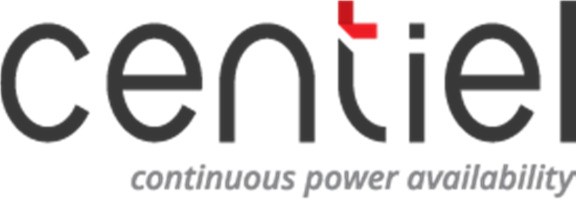 Технические характеристикиCumuluspower™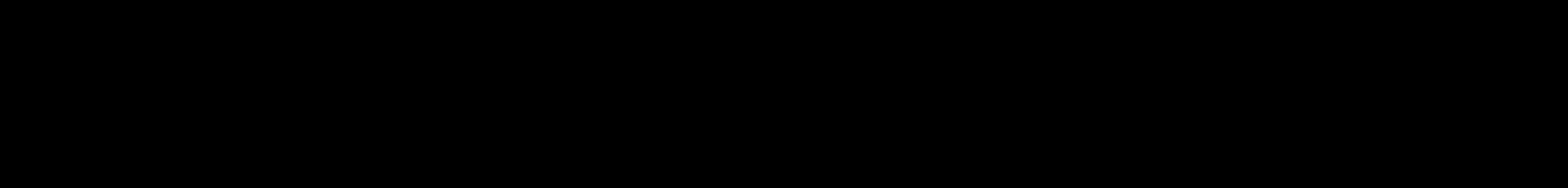 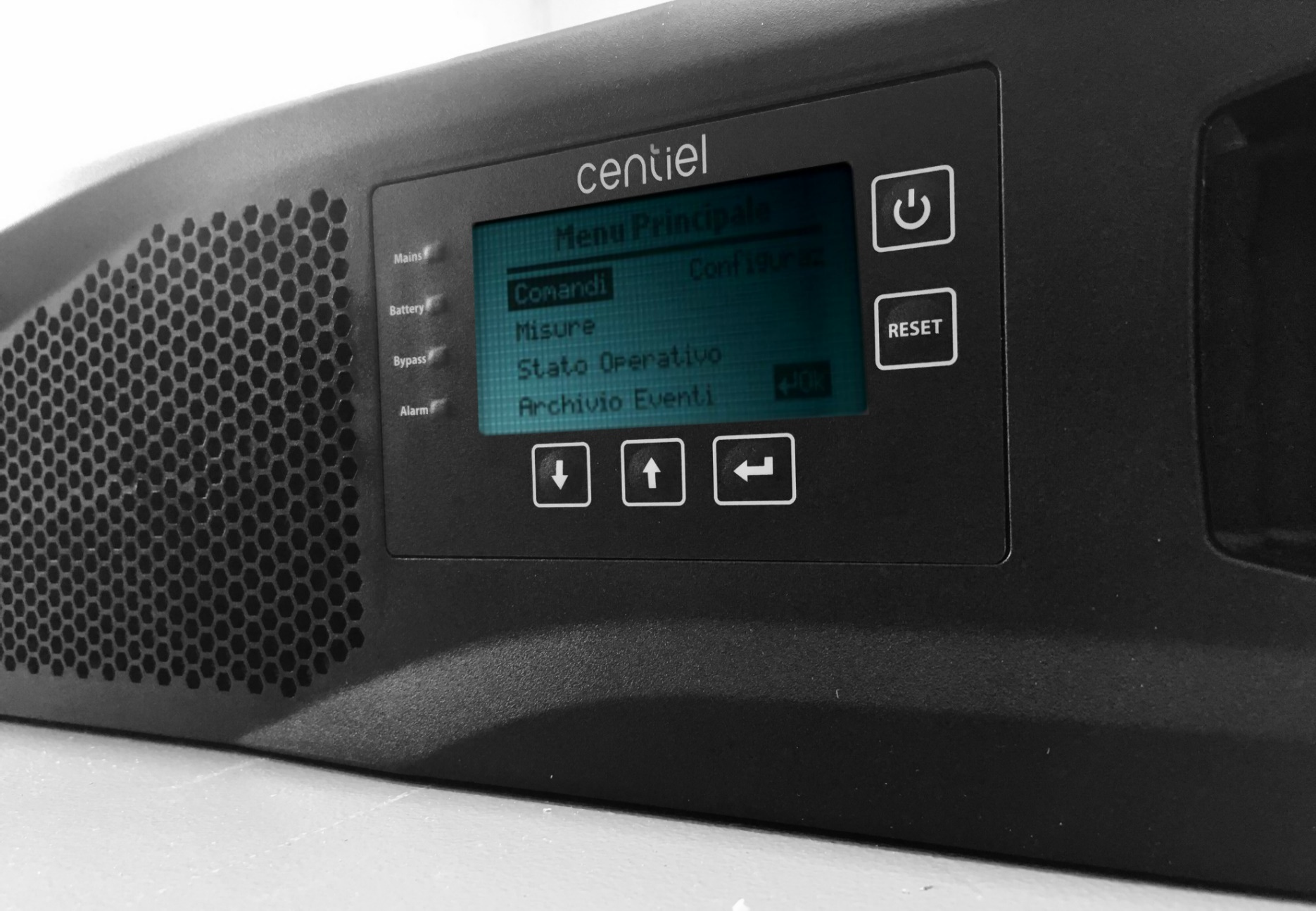 WI-4-00022-REV13-RU-111218	РУССКИЙCодержаниеИнформация в документе	4Область действия	4Номенклатура	4Основные характеристики Cumuluspower™	4Общее описание	4Распределенная активно-избыточная архитектура (DARA)	5Технология интеллектуальных модулей (IMT)	6Разнообразные конструкции стоек	7Особенности и Преимущества	8Основные характеристики интеллектуальных модулей	8Потребительские особенности стоек	10Особенности параллельного соединения стоек	10Технические характеристики	12Габаритные размеры и установка	12Электрические характеристики	18Панель управления	25Информационный обмен и мониторинг	26Инсталляция оборудования	29Одинарный вход	30Двойной вход	34 Электрическое подключение CAB-CP050-I240-A0/CAB-CP050-I080-A1	38 Электрическое подключение CAB-CP100-I320-B0	39 Электрическое подключение CAB-CP100-E-A1	40 Электрическое подключение CAB-CP150-E-A0	41 Электрическое подключение CAB-CP251-E-B0	42 Электрическое подключение CAB-CP250-E-B0	43 Электрическое подключение CAB-CP300-E-B0	44 Электрическое подключение CAB-CP300T-E-B0	45 Электрическое подключение CAB-CP600-E-L0	47 Электрическое подключение CAB-CP600T-E-L0	48 Электрическое подключение CAB-UR025-E-C0	48 Электрическое подключение CAB-UR050-E-C0	49 Электрическое подключение CAB-UR100-E-C1…	…………………..50 Правовые положенияНастоящее руководство и содержащаяся в нем информация являются  собственностью  Centiel SA. Любая частичная или полная публикация требует предварительного письменного разрешения от Centiel SA.Допускается копирование документа исключительно для внутреннего использования или других целей, не нарушающих действующее законодательство. Такое копирование или распечатка не требует предварительного разрешения.Торговые маркиВсе торговые марки являются зарегистрированными, даже если они явно не идентифицированы как таковые. Отсутствие обозначения торговой марки не означает, что продукт или бренд не имеет зарегистрированную торговую марку.Отметки    и    логотипы  BLUETOOTH®   являются	зарегистрированной торговой маркой, принадлежащей компании Bluetooth SIG, Inc.Торговая марка Modbus® является зарегистрированной торговой маркой компании Schneider Electric. Лицензия на нее выдана компанией Modbus Organization, Inc.Изменения и модификацииЛюбые технические характеристики могут быть изменены без извещения, поэтому настоятельно рекомендуется скачать самую последнюю версию настоящего документа.Centiel SAContinuous Power AvailabilityVia alla Stampa 5ACH6965 Lugano, Switzerland (Лугано – Швейцария)+41 91 210 36 83write@centiel.com www.centiel.com©2016 Centiel SA. Все права защищеныТаблица изменений редакцийИнформация в документеВ настоящем документе приведены подробные технические характеристики и электрические параметры, а также характеристики окружающей среды для семейства 3-фазных ИБП Cumuluspower™.Технические характеристики, приведенные в настоящем документе,  предназначены  для  того, чтобы корректно предоставить ответы для тендерного участия и на запросы конечного пользователя.Область действияНастоящий документ распространяется на следующие типы устройств:НоменклатураIM	Интеллектуальный модульИБП	Источник бесперебойного питанияCB	Автоматический выключательDARA	Распределенная активно-избыточная архитектураUR	Универсальная стойкаОсновные характеристики Cumuluspower™Общее описаниеСерия Cumuluspower™ была создана для удовлетворения требований высокой готовности, т.е. для устранения рисков отключения компьютеров в критических для бизнеса условиях.ИБП серии Cumuluspower™ являются новым семейством модульных, устойчивых к отказам 3-фазных систем ИБП, в которых, благодаря нашим обширным анализам отказов  и внутренней информации, собранной на основании 25 лет изучения  реального  опыта большого количества центров обработки данных и других критически важных сфер применения, наши решения по защите питания достигли высочайшего уровня готовности.Это позволяет нам снизить риски простоев, избежать дорогостоящих ошибок и увеличить эффективность использования энергии.В отличие от традиционных централизованных параллельных модульных систем, современная технология Cumuluspower™ объединяет в себе уникальную интеллектуальную модульную технологию (IMT) с устойчивой к отказам параллельной архитектурой, называемой распределенная активно-избыточная архитектура (DARA), позволяя тем самым обеспечивать самые высокие требования к готовности и надежности.Распределенная активно-избыточная архитектура (DARA)Распределенная активно-избыточная архитектура модульной системы ИБП Cumuluspower™ была разработана в ответ на требования к повышенной готовности. Реализация этого требования достигается благодаря внедрению «демократического» принципа по передаче большой части нагрузки при критической неисправности и правильному распределению нагрузки для избежания перекрестных токов между модулями. Связь между процессорными схемами управления модулей осуществляется с помощью отказоустойчивой коммуникационной шины.В случае критического сбоя каждый модуль решает с помощью своей логической схемы, должна ли нагрузка оставаться на инверторе или передаваться на байпас.  Передача  нагрузки будет осуществляться в зависимости от решения, принятого  большинством  модулей. Чтобы избежать перекрестных токов между модулями, применяется технология распределения нагрузки «ведущий-ведомый». Первый модуль является ведущим, он определяет значение нагрузки, которое должно поддерживаться остальными модулями (ведомыми). Если ведущий отказывает, следующий модуль автоматически становится ведущим.Модульная архитектура DARA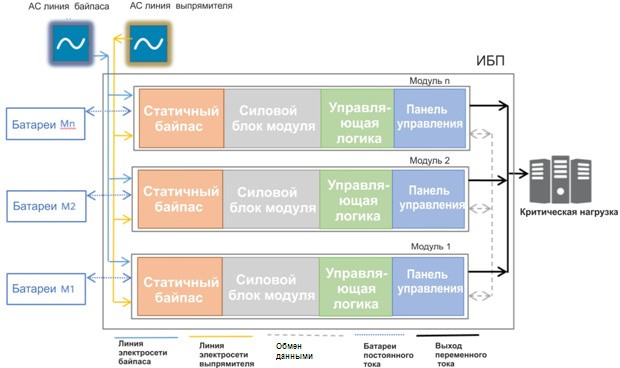 2.3 Технология интеллектуальных модулей (IMT)Благодаря нашему длительному опыту проектирования модулей, интеллектуальные модули Cumuluspower™ снабжены всеми функциональными узлами (силовыми устройствами) и программным обеспечением (управление и мониторинг), которые обеспечивают их полную независимость и способность безопасного выведения себя из параллельной работы с  другими модулями при возникновении внутренних отказов. Остальная часть модульной системы продолжит работать в штатном режиме обеспечивая защиту критической нагрузке. Интеграция в каждом модуле всего аппаратного  и  прогрессивного  программного обеспечения позволяет устранить все риски, связанные с единой точкой отказа,  которые могли бы привести к отказу всей системы и сбою в электроснабжении критичного центра обработки данных.Продуктовая линейка семейства Cumuluspower базируется на трех типах интеллектуальных модулей, используемых для построения систем мощностью от 10 кВА/кВт до 3 МВтIM10	10 кВА/кВтIM20	20 кВА/кВтIM25	25 кВА/кВтIM50	50 кВА/кВтIM60	60 кВА/кВт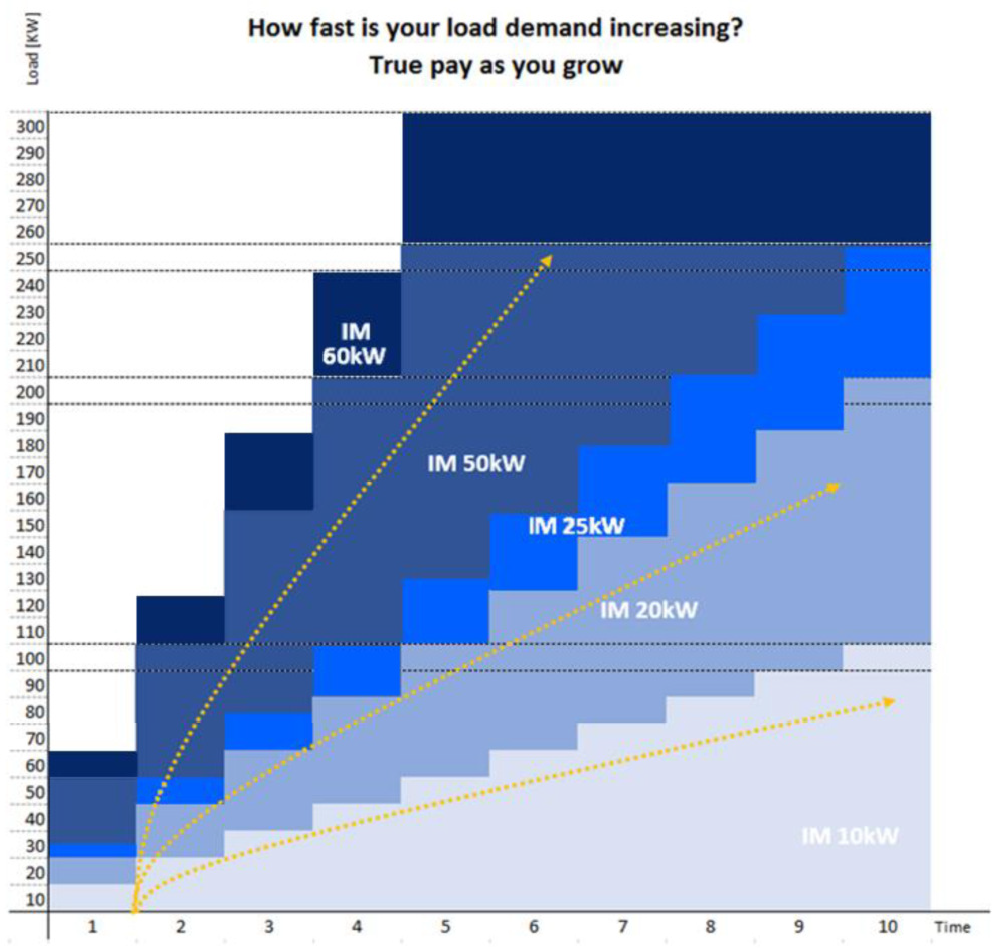                    2.4 Разнообразные конструкции стоекИнтеллектуальные модули семейства Cumuluspower™ могут быть объединены вместе для создания систем мощностью до 3 МВт. Для этих целей предлагаются стандартные стойки, некоторые из которых указаны ниже.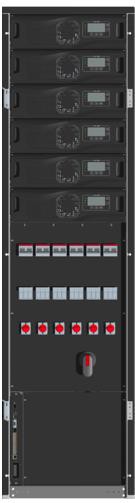 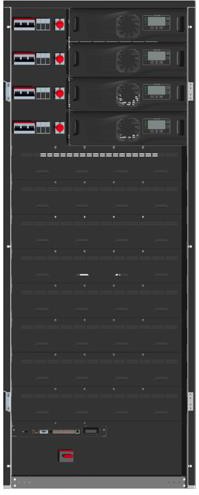 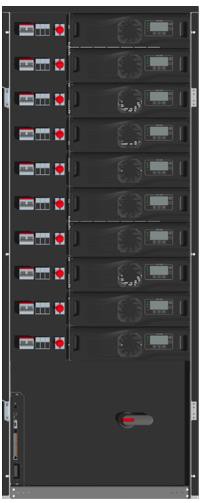 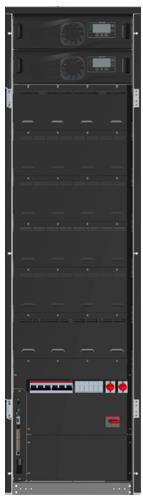 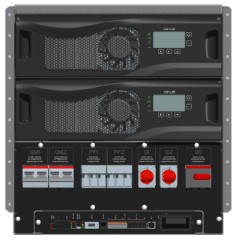 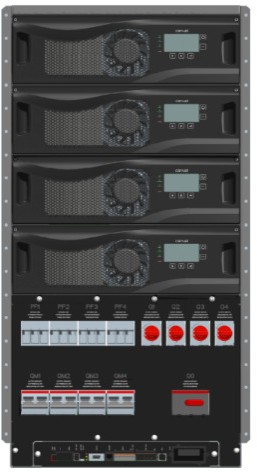 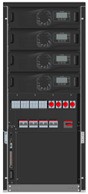 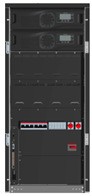 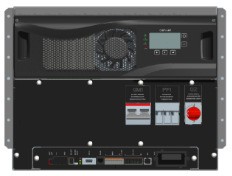 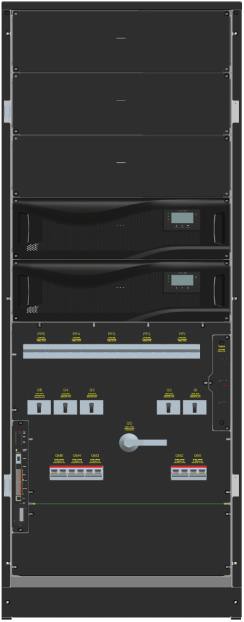 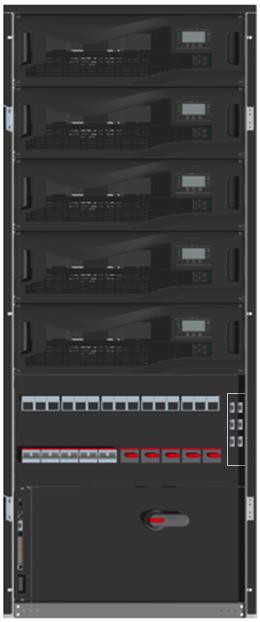 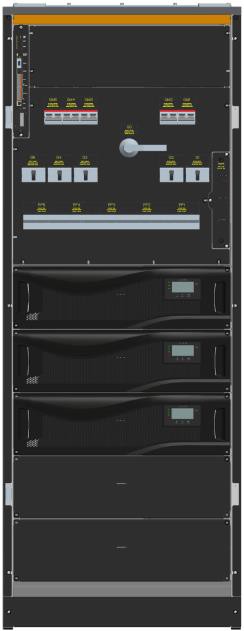 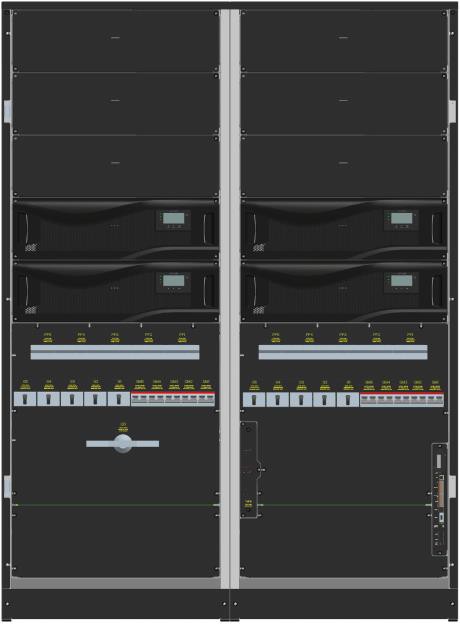 3. Особенности и преимуществаОсновные характеристики интеллектуальных модулей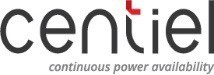 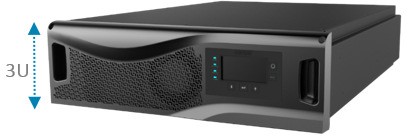 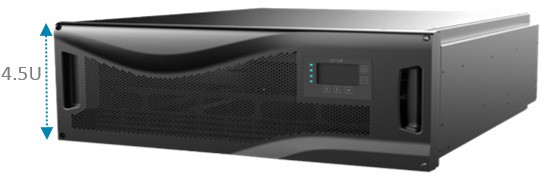 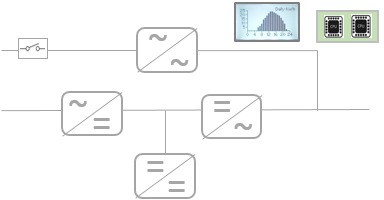 Потребительские особенности стоек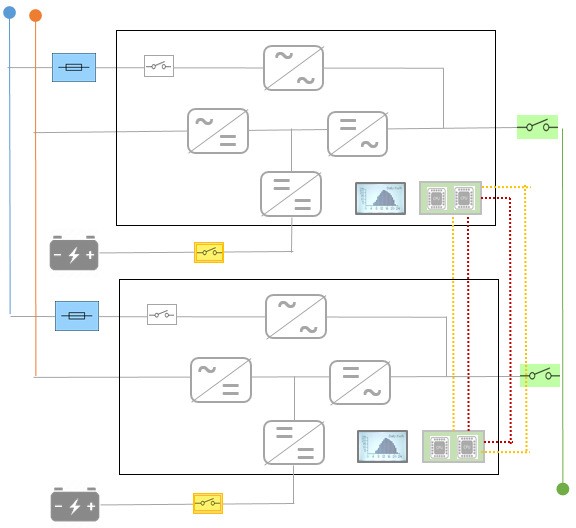    Доступ к предохранителям байпаса спереди стойки.	Увеличивает доступностьСнижает среднее время ремонта   Параллельные выходные изолирующие автоматы каждого модуля, установлены в стойки и доступны спереди	Устраняют ошибки персонала при увеличении/уменьшении мощностиПозволяют выполнять полную проверку модуля без изменения режима стойки   Кольцевая параллельная шина связи, устойчивая к отказам.	Снижает стоимость системы.Повышает безопасность обслуживающего персонала   Доступ спереди к изолирующему автомату и защите батарей.	Легкий доступ к отключению цепи батарей и их защитеОсобенности параллельного соединения стоек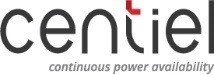  	Блок-схема	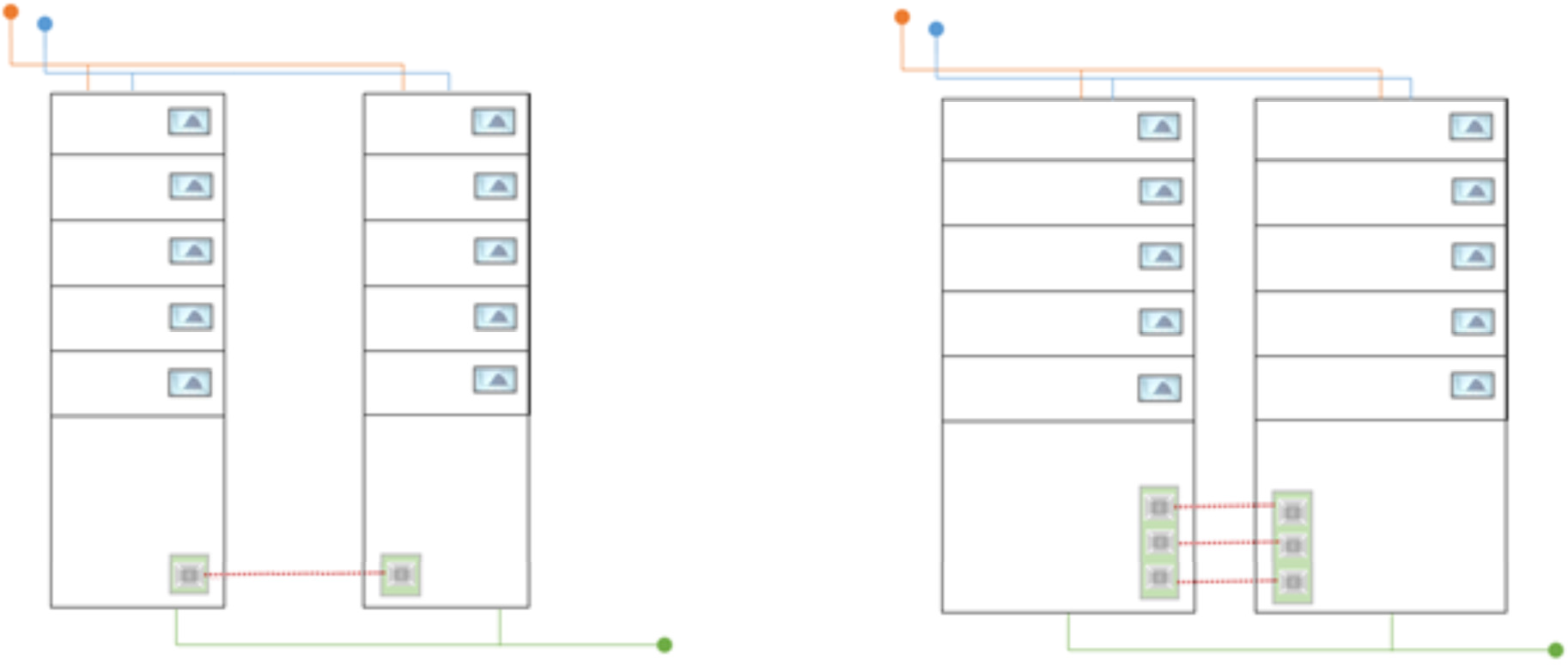 Технические характеристикиГабаритные размеры и установкаРазмеры и вес стоек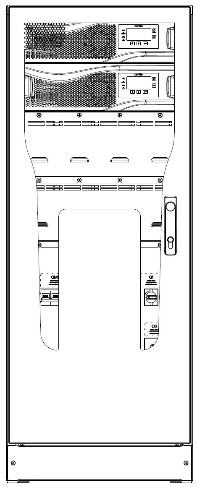 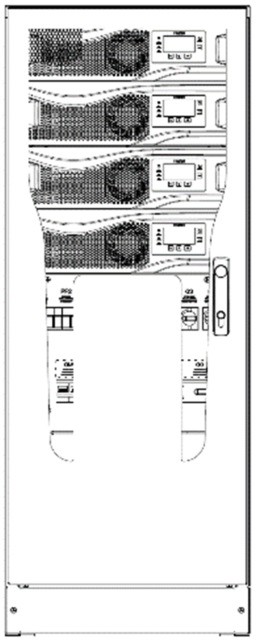 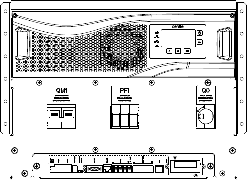 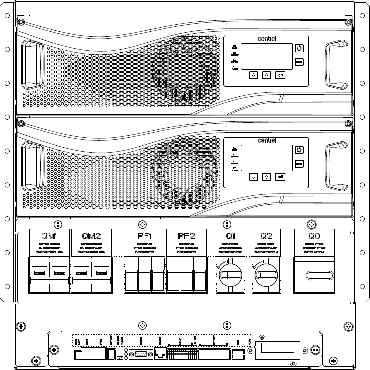 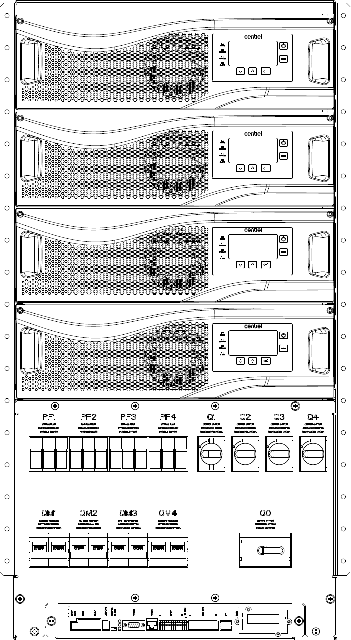 Макс. число модулейТип модулейМакс. мощность кВА/кВтВнутренние батареи ***Размеры (Ш x В x Г) ммВес пустой стойки *Вес стойки **Цвет	RAL 7024 графитово-серый		Фасад RAL 9011 OP*без  батарей, без модулей**без батарей, с модулями*** 7/8/9 Ач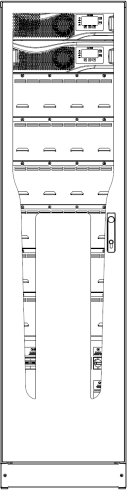 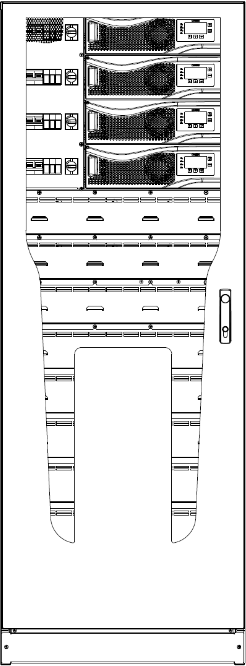 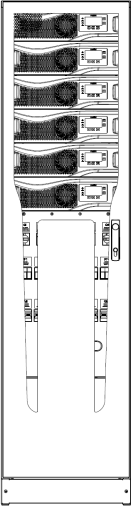 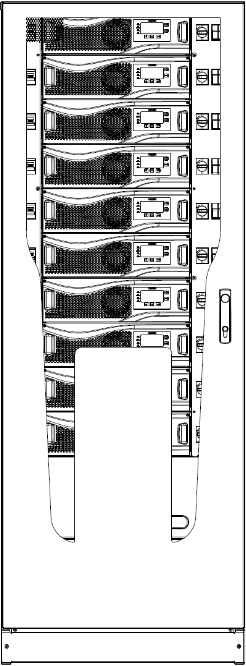 Макс. число модулейТип модулейМакс. мощность кВА/кВтВнутренние батареи ***Размеры (Ш x В x Г) ммВес пустой стойки *Вес стойки **Цвет                             	RAL 7024 графитово-серый	*без  батарей, без модулей**без батарей, с модулями*** 7/8/9 Ач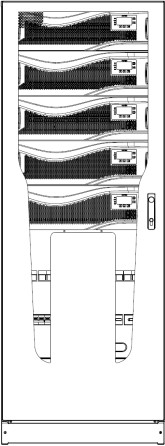 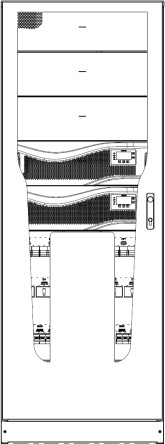 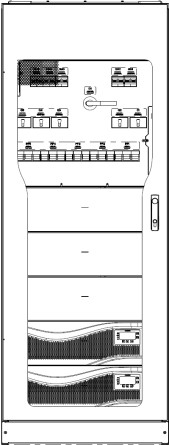 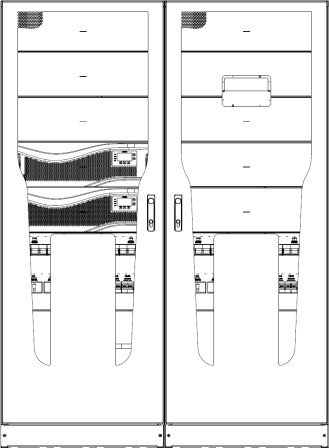 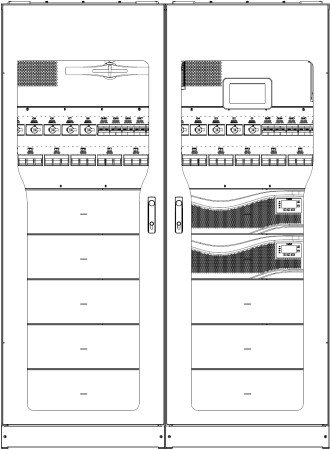 4.1.2 Размеры и вес модулей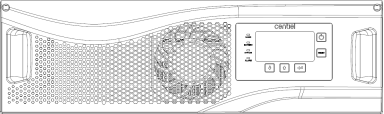 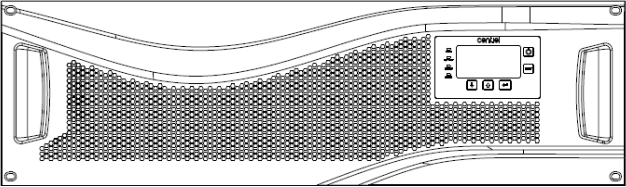 Цвет лицевой панели	RAL 9011, матовый, с рифленой структурой4.1.3 Занимаемая площадь4.1.4 Технологические зоны и зоны обслуживанияИБП предназначен для размещения только в помещении с ограниченным доступом. Размещение ИБП Cumuluspower™ должно выбираться таким образом, чтобы иметь  свободное пространство не менее 200 мм от стенок и задней стороны стойки. Если будет установлена отдельная стойка батарей, то рекомендуется обеспечить расстояние  между  ИБП и стойкой батарее не менее 600 мм.Это позволит избежать увеличения температуры батарей под влиянием теплого воздуха, поступающего от ИБП.200	200	900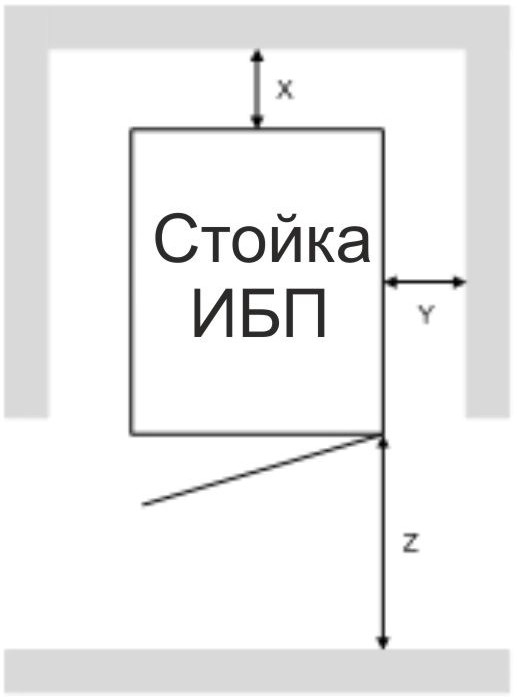 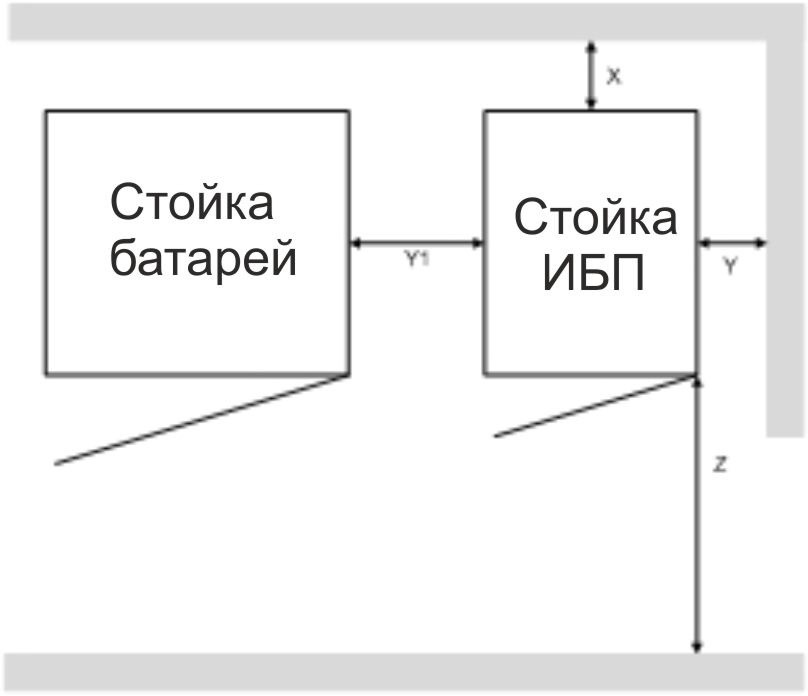 200	200	900	600200	200	900(обратить внимание на рекомендованные расстояния)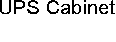 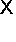 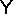 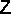 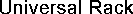 Тепловыделение при нелинейной нагрузке (худший случай)Тепло выделяемое модулем при 100%  62040-3) [БТЕ]	Тепло выделяемое модулем при 100%линейной нагрузке (согласно EN 62040-3)	360	730	912	1870	2244  [Вт]	 Тепло выделяемое модулем при 100%линейной нагрузке (согласно EN 62040-3)	1230	2490	3112	6380	7656  [БТЕ]	Воздушный поток при 100% нагрузке [м3/час]240	240	240	390	390Электрические характеристикиОбщие характеристики  Параметр		 Тип	Источник бесперебойного питания постоянного включенияТехнология IEC 62040-3	VFI-SS-111Тип модуля	"горячая замена"Характеристики входного выпрямителяМост выпрямителя	T   выпрямителя	Трехфазный выпрямитель на IGBTМакс. номинальная входная мощность при входном напряжении 230 В (кВт)Номинальное входное напряжение [В]3x380/220+N, 3x400/230+N, 3x415/240+N	300 – 480V (-25% – +20%) нагрузка >95%300 – 480V (-25% – +20%) 95%≥l нагрузка >90%Допуск входного напряжения	290 – 480V (-27.5% – +20%) 90%≥l нагрузка >85%280 – 480V (-30% – +20%) 85%≥ нагрузка >80%270 – 480V (-32.5% – +20%) 80%≥ нагрузка >75%260 – 480V (-35% – +20%) 75%≥ нагрузкаНоминальный входной ток при входном напряжении 230 В (А)Номинальная входная частота (Гц)30-70Трансформатор	Без трансформатораВходной коэффициент мощности0.994 при 100% нагрузки0.996 при 75% нагрузки0.996 при 50% нагрузки0.975 при 25% нагрузкиТехнические средства	Не требуетсяПусковой ток	< номинального входного тока (плавное увеличение при включении)Макс. 1.8 секунд при 100% нагрузкиКоэффициент нелинейных искажений входного тока (THDI)Линейная нагрузка (n≤40)≤2%  @ 100% нагрузки≤2.5% @ 75% нагрузки≤3.5% @ 50% нагрузкиНелинейная нагрузка (n≤40)	< 5%1600% 10мс (единожды) 700% в течение 100 	мс; 200% в течение 10 мин	Диапазоны переключения	±30…±10% (напряжение) (согласно VFI-SS-111)Время переключения0 мс  (инвертор  -> байпас)	Время переключения (байпасТиповое <2 мс  -> инвертор)	Время переключения вТиповое <2.5 мс  режиме Eco	Защита предохранителями	32A	32A	40A	80A	100AРаздельное (независимая линия) или совместно с линией выпрямителя4.2.4 Характеристики аккумуляторных батарейНапряжение заряда (свинцово-кислотныебатареи)	2.275 В на элементМакс. ток заряда батарей 1 модуля	20A	40AНоминальная мощность заряда батарей	10% от номинальной мощности ИБП Ток заряда по умолчанию	C10 (10% емкости батарей)Поддерживающее напряжение заряда	2.23	2.3 В на батарею (опционально температурнаякомпенсация в диапазоне 40 - 20°C)Регулировка поддерживающего напряжения заряда2.22	2.38 В на батарею (температурная компенсациязаряда недоступна)Конечное напряжение разряда	Автоматически регулируется в зависимости от величины нагрузкиРегулировка минимального напряжения на батарееОт 1.55 to 2 В на ячейку (компенсация нагрузки недоступна)Стабильность напряжения заряда	±1%Пульсации	ОтсутствуетХарактеристики зарядного устройства	I – U (DIN 41773)Время заряда после полного разряда(100% емкости)					12 часовВремя зарядки после полного разряда(90% емкости)		8 часовПодключение	+ / N / -Конфигурация	Общая батарея или независимые батареи для каждого модуляВозможное число внутренних батарей в стойкеСм. раздел 4.1.1Максимальная АС нагрузка на батареи	0Автоматический цикл проверки батарей	Программируемый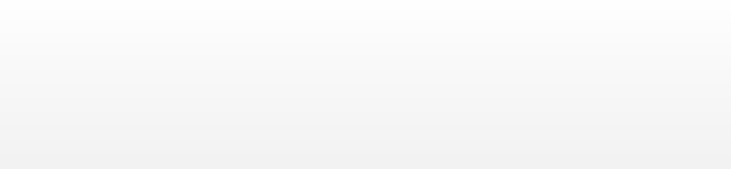 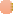 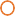 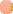 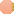 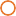 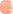 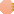 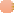 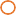 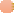 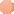 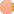 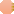 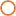 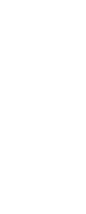 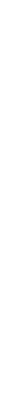 Выходное напряжение (по выбору) [В]	380/220V; 400/230V; 415/240VКоэффициент нелинейных искажений по напряжению (THDU)Линейная нагрузка в нормальном режиме	< 1%Линейная нагрузка в режиме от батарей	< 1%Нелинейная нагрузка	≤ 3%Стабильность выходного напряженияСтатическая	± 1%Динамическая (наброс и сброс нагрузки 0-100%)	≤ 3%Выходная частотаВыходная частота (по выбору) [Гц]	50 или 60Диапазон синхронизации по выбору	+/- 2% или +/- 4%Стабильность частоты в режиме отбатарей	0.1%Перегрузочные характеристикиНагрузка до 125%	Непрерывная работаНагрузка до 120% (для модулей 25 и 60кВт)	Непрерывная работаНагрузка 125%/150%	10 мин / 1 минНагрузка 125%/150% (для модулей 25 и 60кВт)	8 мин / 1 минКраткосрочная перегрузка (40 мс)		3 x In	        3 x In	2.4 x In	      3 x In          2.4 x InДопустимая несбалансированная нагрузка		100% Угол смещения	0 градусовКрест-фактор	3:14.2.6 Характеристики окружающей среды и КПДТребования совместимости, уровень низкочастотных помех по входу и выходуДиректива по низковольтномуEN 61000-2-2оборудованию	2014/35/EUИсполнение	EN 62040-3Аспекты охраны окружающей среды	EN 62040-4 Сертификация продукта		CEСтепень защиты	IP204.2.8 Зависимость выходной мощности от Cosφ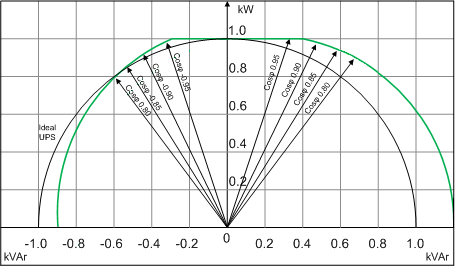 Панель управления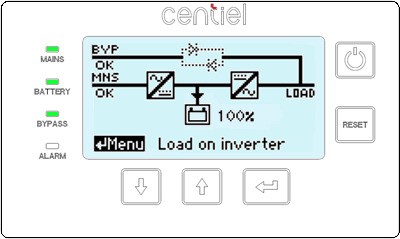 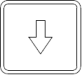                 Переход по меню ВВЕРХ 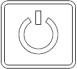 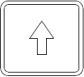 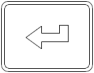 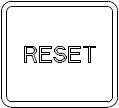 Включение/выключение модуляИнформационный обмен и мониторингИнтерфейс пользователяКаждая стойка оборудована интерфейсом пользователя (PC0111), который позволяет следить за состоянием системы при помощи различных устройств связи (см. таблицу далее).Интерфейс оснащён входными/выходными портами с блоками клемм с цанговыми зажимами для крепления кабеля сечением от 0,2 до 1,0 мм2 и реле, рассчитанными на мощность 30Вт(ВА) при напряжении/токе 125В перем./60В пост./1A.Для детального подключения, обратитесь к руководству пользователя Cumuluspower™SNMPПростой сетевой протокол управления (Simple Network Management Protocol - SNMP) представляет собой широко распространенный стандартный протокол связи.  Он  используется для мониторинга состояния ИБП через локальную сеть с использованием простого языка управления. Адаптер SNMP может действовать в качестве интерфейса для мониторинга окружающей среды всех устройств, установленных в помещении ИБП. К таким устройствам могут относиться датчики открытия дверей, датчики температуры в помещении, аварийные средства управления системой и т.п. (в версии PRO). Обычно этот интерфейс используется и как модуль дистанционных команд (RCCMD) для мультисерверного отключения.ИБП оборудован слотом, обеспечивающим простую установку карты SNMP, конфигурацию которой можно выполнить через последовательное соединение, Telnet или HTTP  (при  помощи Web-браузера). Адаптер SNMP способен управлять всей параллельной системой ИБП, обеспечивая возможность мониторинга по отдельности каждого модуля или всей системы как моноблочного ИБП.Доступны три типа адаптеров SNMP:Карта мониторинга Бюджет слот SNMP CS141-BDG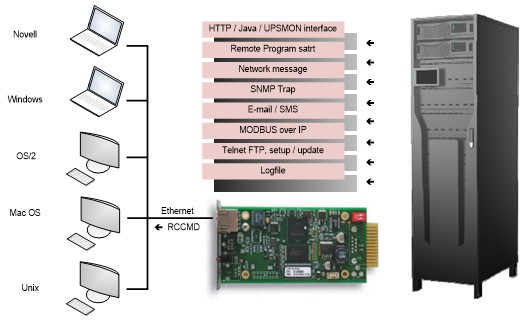 Карта мониторинга Профессиональная,  SNMP CS141-PROКарта мониторинга Modbus слот SNMP RS485 CS141-485 с возможностью ModBus по RS 485 и дополнительными вводами/выводами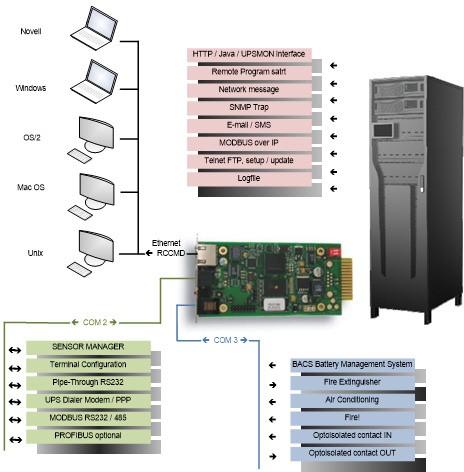 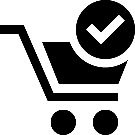 Код заказа CS141 Professional – 00-00014Код заказа CS141 Professional с MODBUS  - 00-00016Инсталляция оборудованияПровода для подключения входа, выхода и внешних батарей не входят в комплект поставки  от завода. Все подключения должны выполняться только электриком, имеющим соответствующий допуск или квалифицированным техническим персоналом.Ввод в эксплуатацию должен осуществляться только сертифицированным инженером, прошедшим обучение на заводе. Более подробная информация приведена в руководстве пользователя Cumuluspower™.Ниже приводится обзор типов подключений, клеммные, болтовые:Одинарный входОдинарное питание входа является наиболее распространенным типом подключения. Оно предполагает установку одной группы предохранителей или автоматических выключателей (CB) в сети распределения электроэнергии потребителя, поскольку доступна только  одна сеть. В случае отказа электросети единственным доступным источником энергии остаются батареи.5.1.1 Схема подключений (одинарный вход)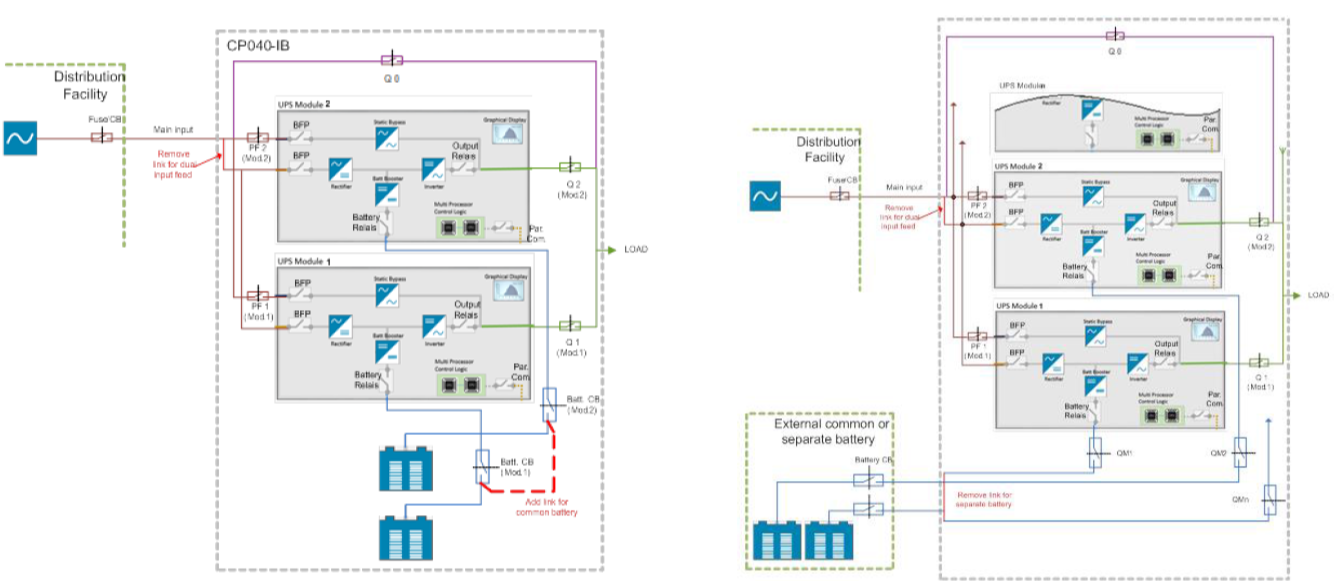 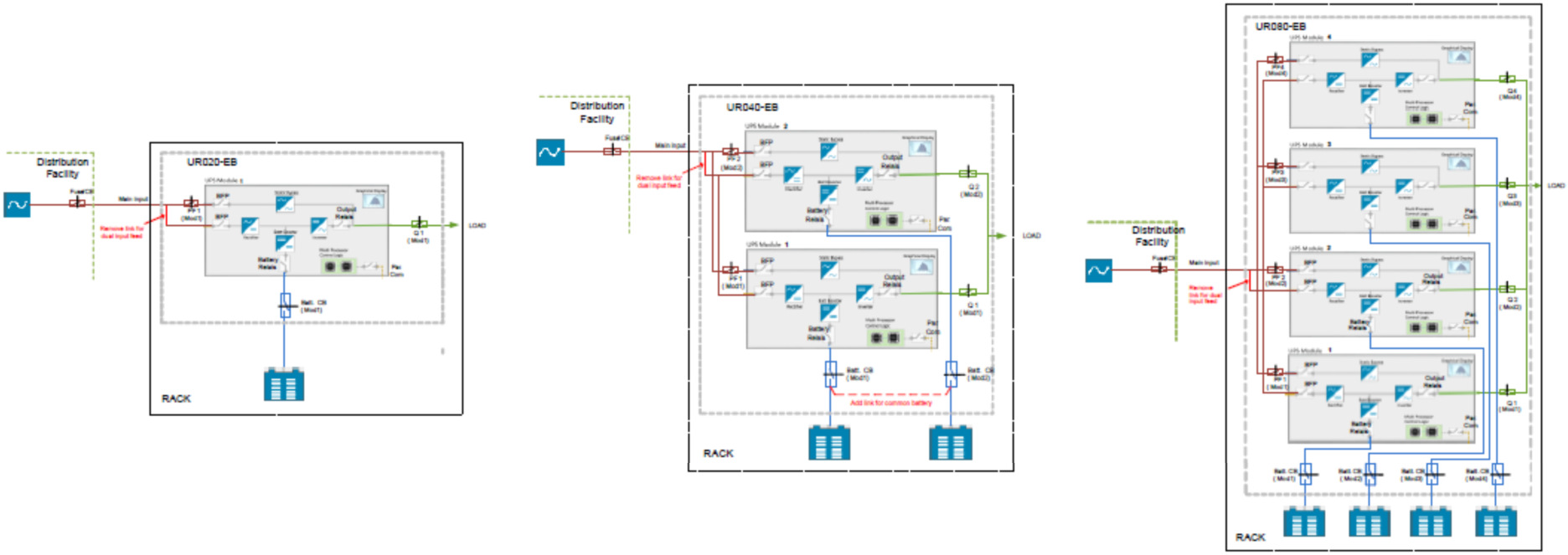 Двойной входПитание от двух сетей с раздельной защитой используется с  целью  повышения  безопасности в случае разрядки батарей. Оно использует две различных  сети  электропитания с соединенными вместе нейтралями.При отказе выпрямителя, ИБП переключается на батареи. После того как батареи окажутся полностью разряженными, нагрузка будет переключена без перерыва питания на байпас и будет получать питание из сети байпаса.5.2.1	Блок-схема подключения (двойной вход)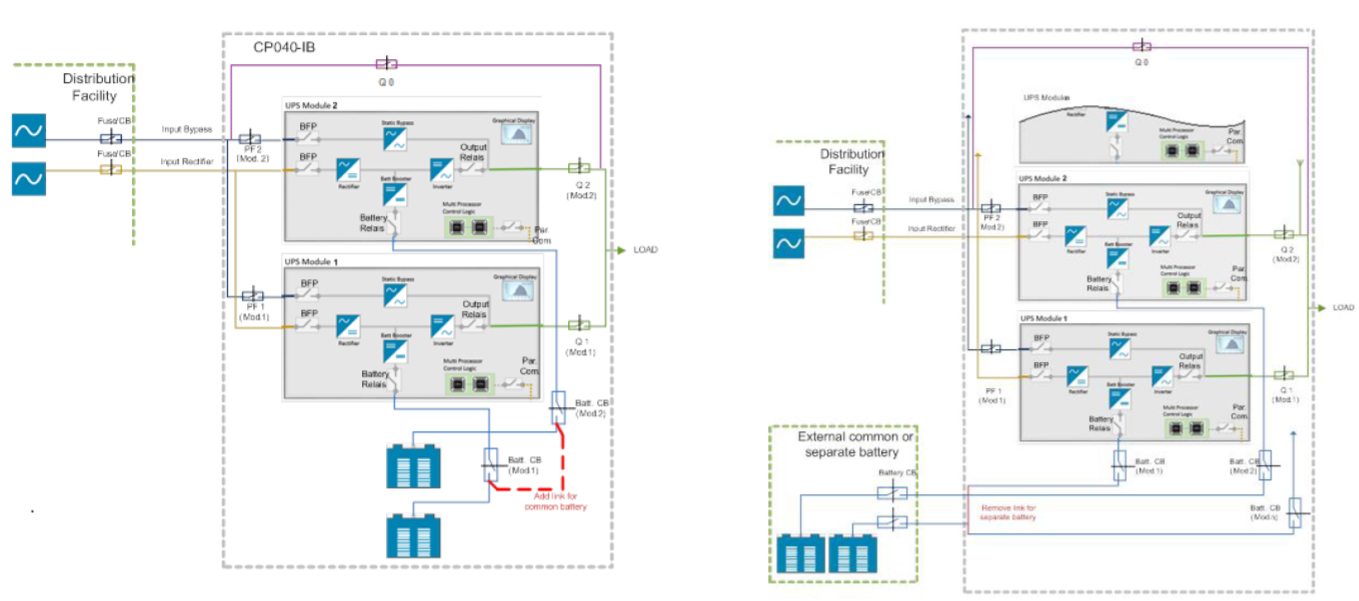 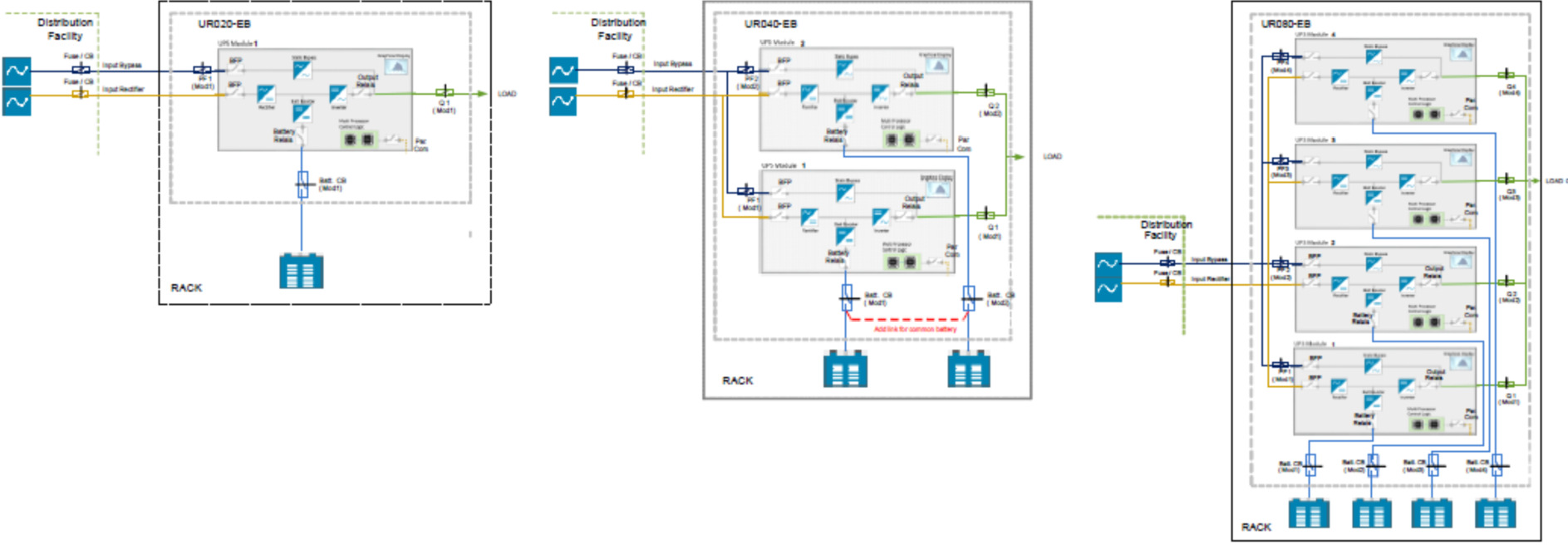 Электрическое подключение CAB-CP050-I240-A0 / CAB-CP050-I080-A1Для проводников сечением 16 мм2  не используются наконечники,  и применяются замыкающие/размыкающие рычаги, не требующие инструментов. 
(			12 -13 мм / 0.49 дюйма)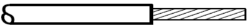 Для организации двойного входа необходимо снять перемычки между контактами 1L1 и 2L1, 1L2 и 2L2, 1L3 и 2L3.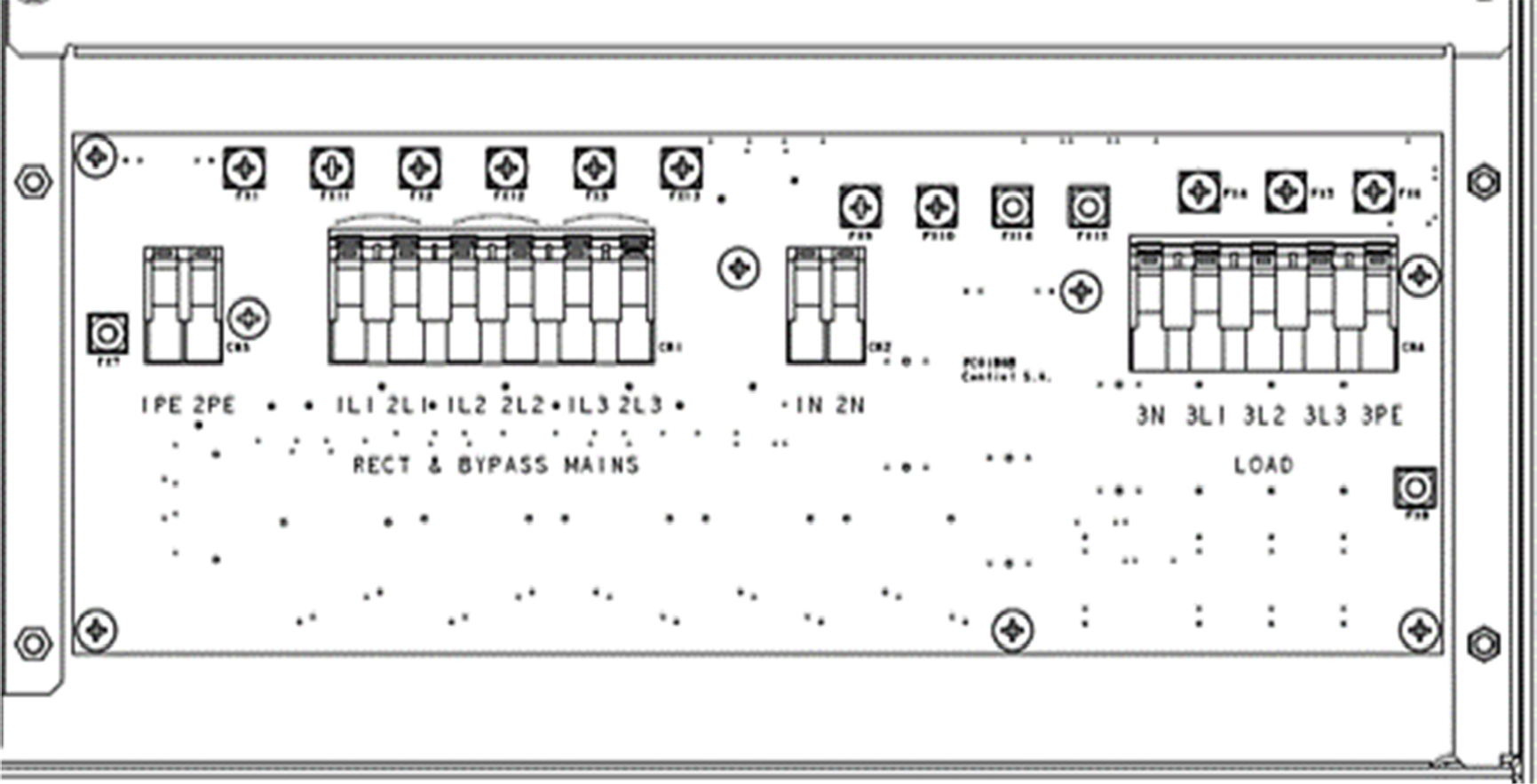 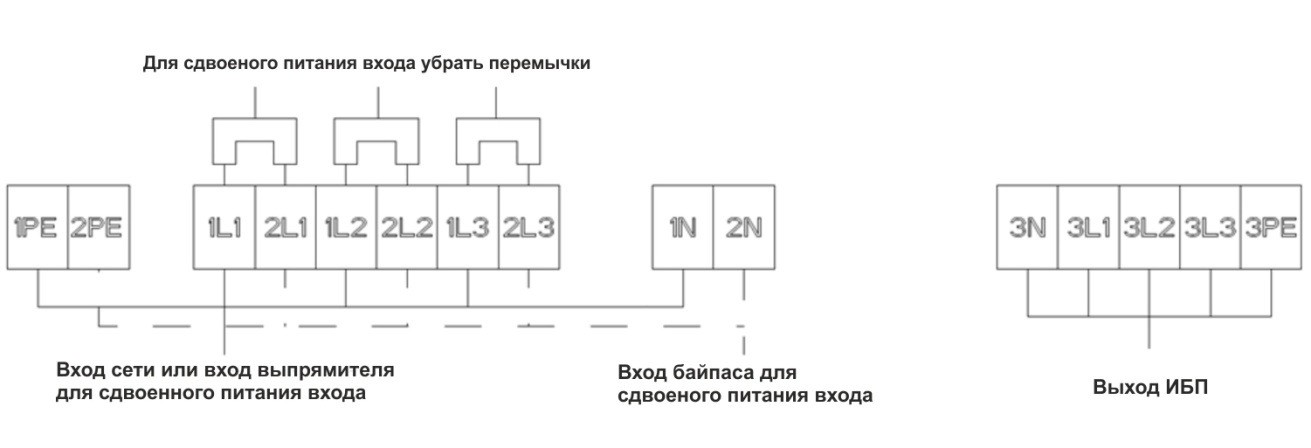 1PE/2PE/3PE	Подключение кабеля заземления1L1	Вход выпрямителя L12L1	Вход байпаса L11L2	Вход выпрямителя L22L2	Вход байпаса L21L3	Вход выпрямителя L32L3	Вход байпаса L31N	Вход выпрямителя N2N	Вход байпаса N3N	Выход N		3L1	Выход L13L2	Выход L23L3	Выход L33PE	Выход заземленияЭлектрическое подключение CAB-CP100-I320-B0  Электрическое подключение	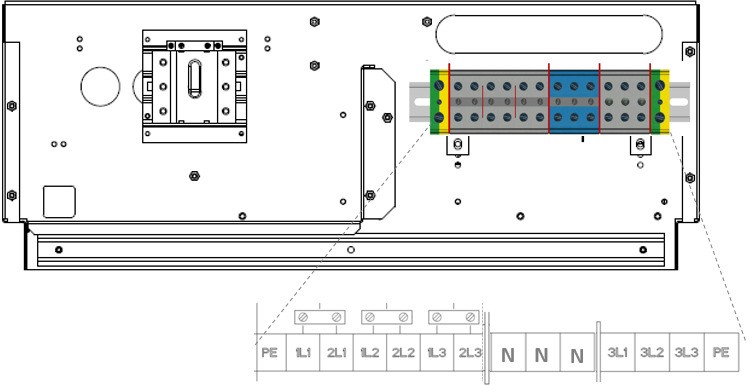 PE	Подключение кабеля заземления1L1	Вход выпрямителя L12L1	Вход байпаса L11L2	Вход выпрямителя L22L2	Вход байпаса L21L3	Вход выпрямителя L32L3	Вход байпаса L3N,N,N	Подключаются на общую шину нейтрали  Выход		 3L1	Выход L13L2	Выход L23L3	Выход L3PE	Выход заземленияЭлектрическое подключение CAB-CP100-E-A1  Электрическое подключение	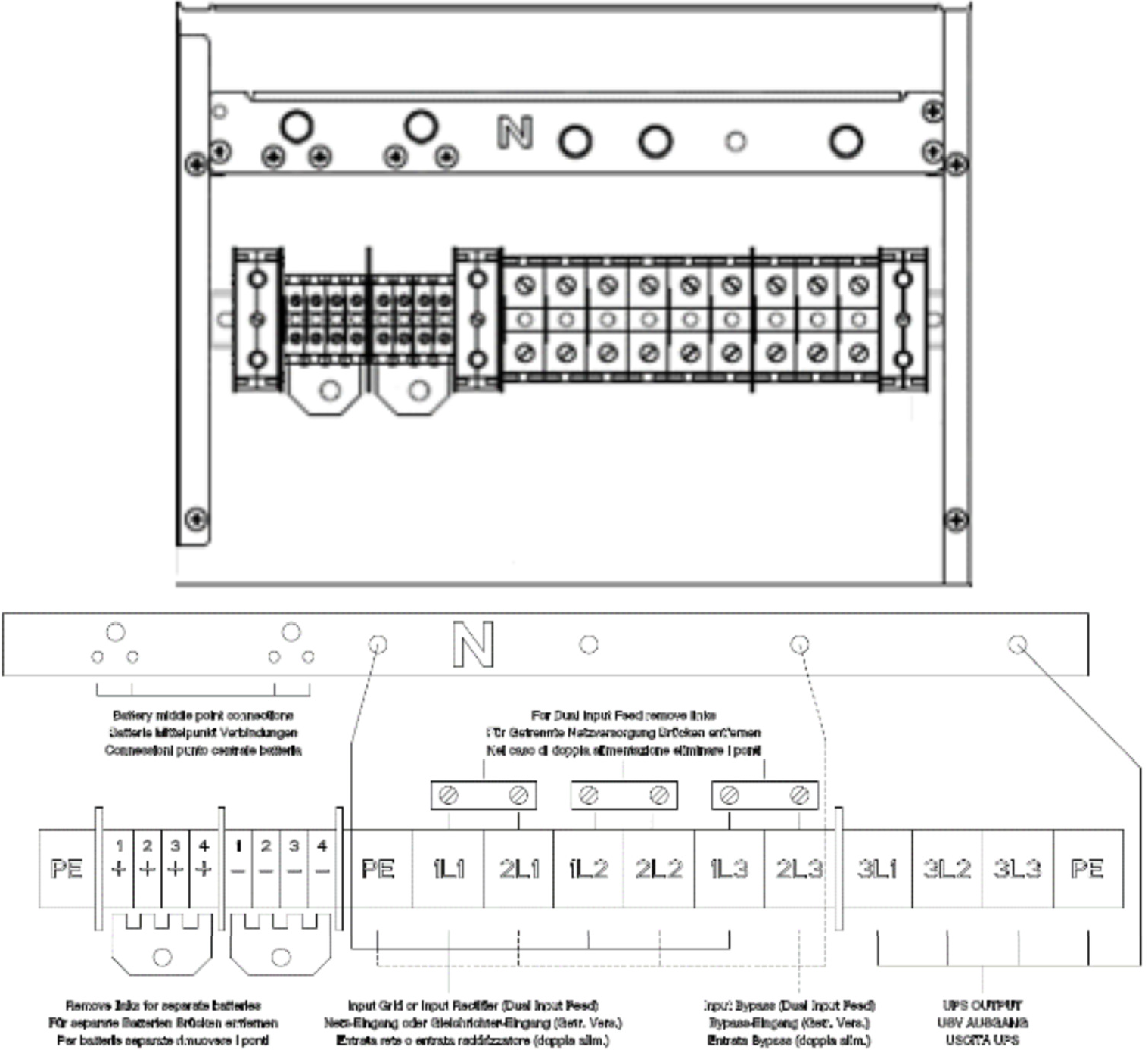 PE	Подключение кабеля заземления1/2/3/4 (+)	Положительный  полюс  для модулей 1/2/3/41/2/3/4 (-)	Отрицательный полюс для  модулей 1/2/3/4Нейтраль Батареи	Подключена к общей шине нейтрали1L1	Вход выпрямителя L12L1	Вход байпаса L11L2	Вход выпрямителя L22L2	Вход байпаса L21L3	Вход выпрямителя L32L3	Вход байпаса L3N,N,N	Подключаются на общую шину нейтрали3L1	Выход L13L2	Выход L23L3	Выход L3PE	Выход заземленияЭлектрическое подключение CAB-CP150-E-A0CAB-CP150-E-A0 состоит из стойки 125кВт и 1 резервного модуляНа входных и выходных линиях для проводников сечением 70 мм2 без наконечников используются винтовые клеммы.Для организации двойного входа необходимо снять перемычки между контактами 1L1 и 2L1, 1L2 и 2L2, 1L3 и 2L3.Для раздельных батарей нужно убрать перемычки между соединениями 1/2/3/4/5/6 (+) и соединениями 1/2/3/4/5/6 (-)  Электрическое подключение	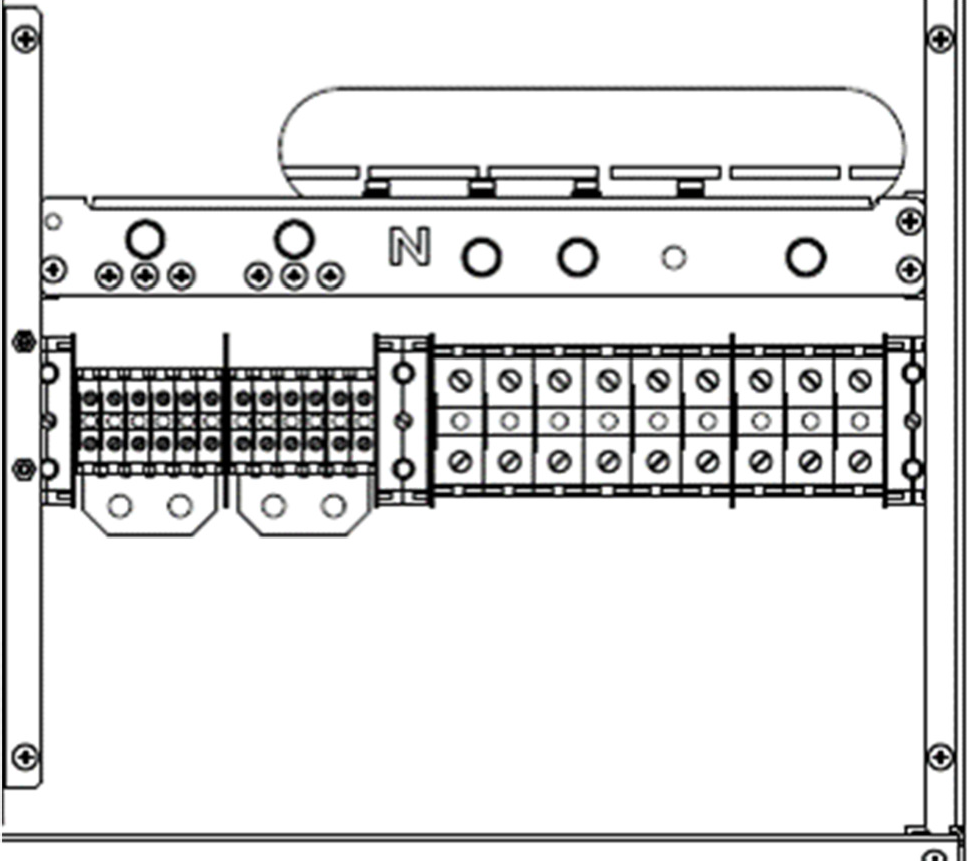 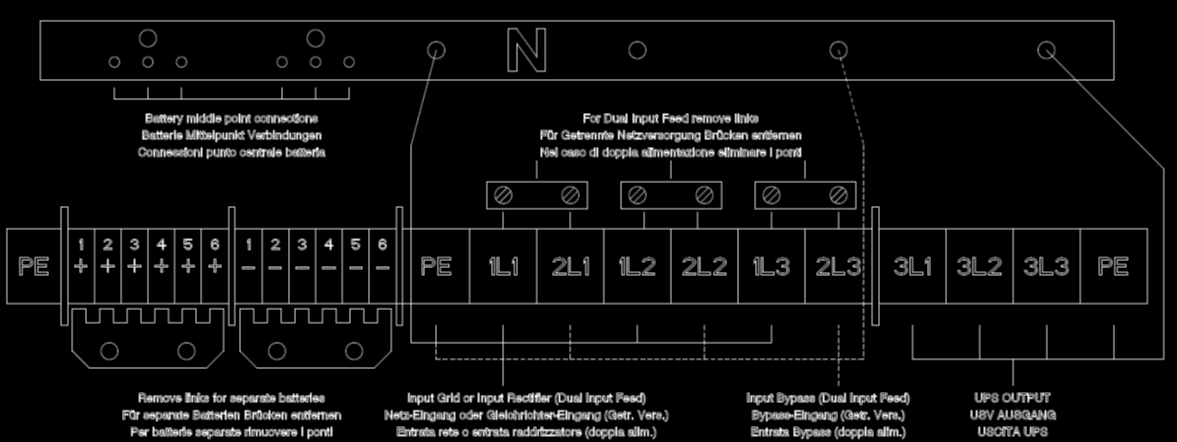 PE	Подключение кабеля заземления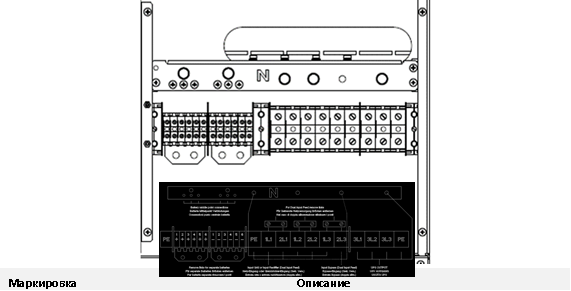 1/2/3/4/5/6 (+)	Положительный полюс  для  модулей 1/2/3/4/5/61/2/3/4/5/6 (-)	Отрицательный полюс  для  модулей 1/2/3/4/5/6Нейтраль батареи	Подключена к общей шине нейтрали1L1	Вход выпрямителя L12L1	Вход байпаса L11L2	Вход выпрямителя L22L2	Вход байпаса L21L3	Вход выпрямителя L32L3	Вход байпаса L3Нейтраль входа выпрямителя и байпаса	Подключена к общей шине нейтрали3L1	Выход L13L2	Выход L23L3	Выход L3PE	Выход заземленияНейтраль выхода	Подключена к общей шине нейтралиЭлектрическое подключение CAB-CP251-E-B0  Электрическое подключение	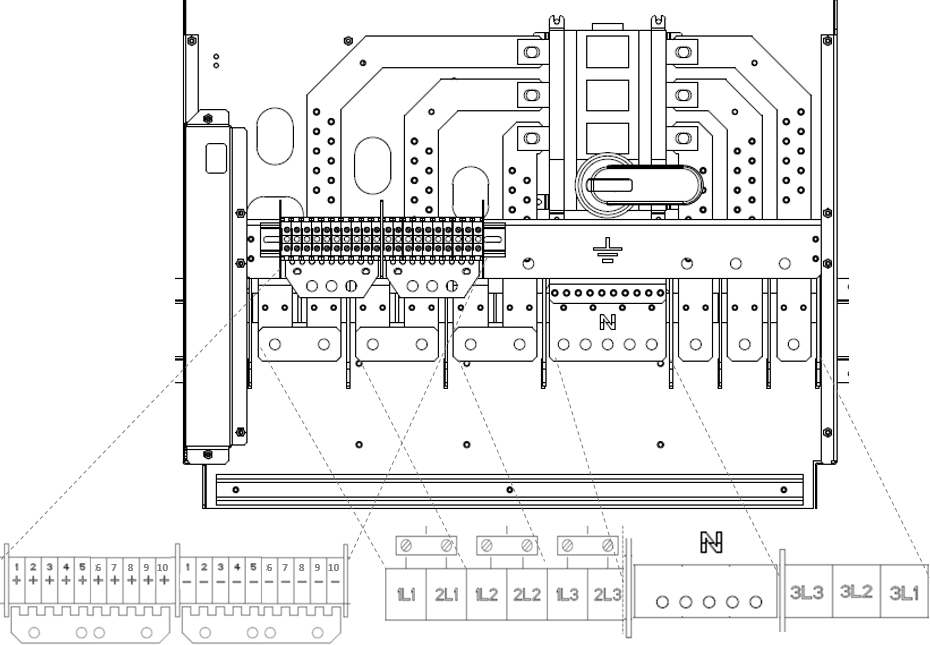 PE	Подключение заземления к общей шине1/2/3/4/5/6/7/8/9/10 (+)	Положительный полюс  для  модулей 1/2/3/4/5/6/7/8/9/101/2/3/4/5/6/7/8/9/10 (-)	Отрицательный полюс  для модулей 1/2/3/4/5/6/7/8/9/10Нейтраль батарей	Подключена к общей шине нейтрали (N)1L1	Вход выпрямителя L12L1	Вход байпаса L11L2	Вход выпрямителя L22L2	Вход байпаса L21L3	Вход выпрямителя L32L3	Вход байпаса L3Нейтраль входа выпрямителя и байпаса	Подключена к общей шине нейтралиВыход		3L3	Выход L33L2	Выход L23L1	Выход L1Нейтраль выхода	Подключена к общей шине нейтрали (N)PE	Подключена к общей шине заземленияЭлектрическое подключение CAB-CP250-E-B0  Электрическое подключение	PE	Подключение заземления к общей шине1/2/3/4/5 (+)	Положительный полюс  для  модулей 1/2/3/4/51/2/3/4/5 (-)	Отрицательный полюс  для модулей 1/2/3/4/5Нейтраль батарей	Подключена к общей шине нейтрали (N)1L1	Вход выпрямителя L12L1	Вход байпаса L11L2	Вход выпрямителя L22L2	Вход байпаса L21L3	Вход выпрямителя L32L3	Вход байпаса L3Нейтраль входа выпрямителя и байпаса	Подключена к общей шине нейтралиВыход		3L3	Выход L33L2	Выход L23L1	Выход L1Нейтраль выхода	Подключена к общей шине нейтрали (N)PE	Подключена к общей шине заземленияЭлектрическое подключение CAB-CP300-E-B0  Электрическое подключение	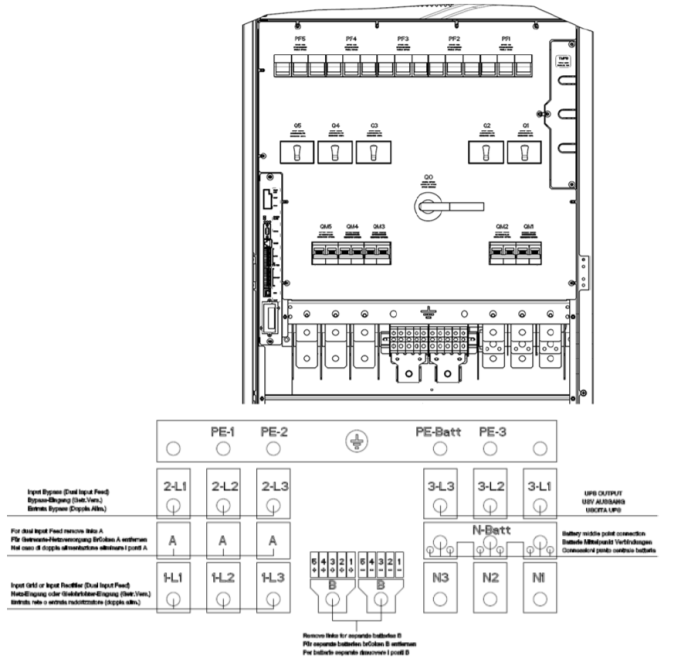 PE	Подключение заземления к общей шине1/2/3/4/5 (+)	Положительный полюс для модулей 1/2/3/4/51/2/3/4/5/ (-)	Отрицательный полюс для модулей 1/2/3/4/5Нейтраль батарей	Подключена к общей шине нейтрали (N)1L1	Вход выпрямителя L12L1	Вход байпаса L11L2	Вход выпрямителя L22L2	Вход байпаса L21L3	Вход выпрямителя L32L3	Вход байпаса L3Нейтраль входа выпрямителя и байпаса	Подключена к общей шине нейтрали  Выход		 3L3	Выход L33L2	Выход L23L1	Выход L1Нейтраль выхода	Подключена к общей шине нейтрали (N)PE	Подключена к общей шине заземленияЭлектрическое подключение CAB-CP300T-E-B0  Электрическое подключение	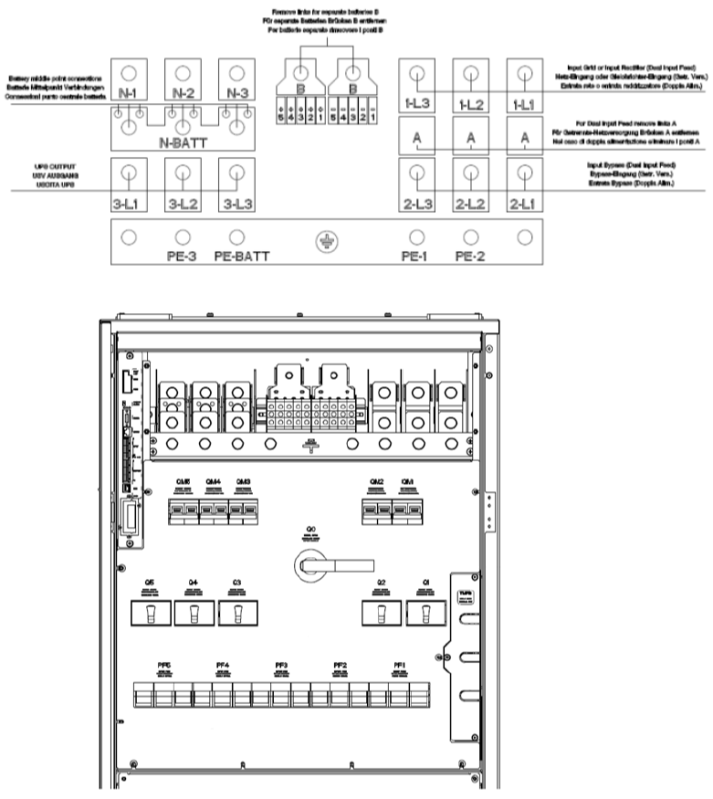 PE	Подключение заземления к общей шине1/2/3/4/5 (+)	Положительный полюс для модулей 1/2/3/4/51/2/3/4/5/ (-)	Отрицательный полюс для модулей 1/2/3/4/5Нейтраль батарей	Подключена к общей шине нейтрали (N)1L1	Вход выпрямителя L12L1	Вход байпаса L11L2	Вход выпрямителя L22L2	Вход байпаса L21L3	Вход выпрямителя L32L3	Вход байпаса L3Нейтраль входа выпрямителя и байпаса	Подключена к общей шине нейтрали  Выход		 3L3	Выход L33L2	Выход L23L1	Выход L1Нейтраль выхода	Подключена к общей шине нейтрали (N)PE	Подключена к общей шине заземленияЭлектрическое подключение CAB-CP600-E-L0  Электрическое подключение	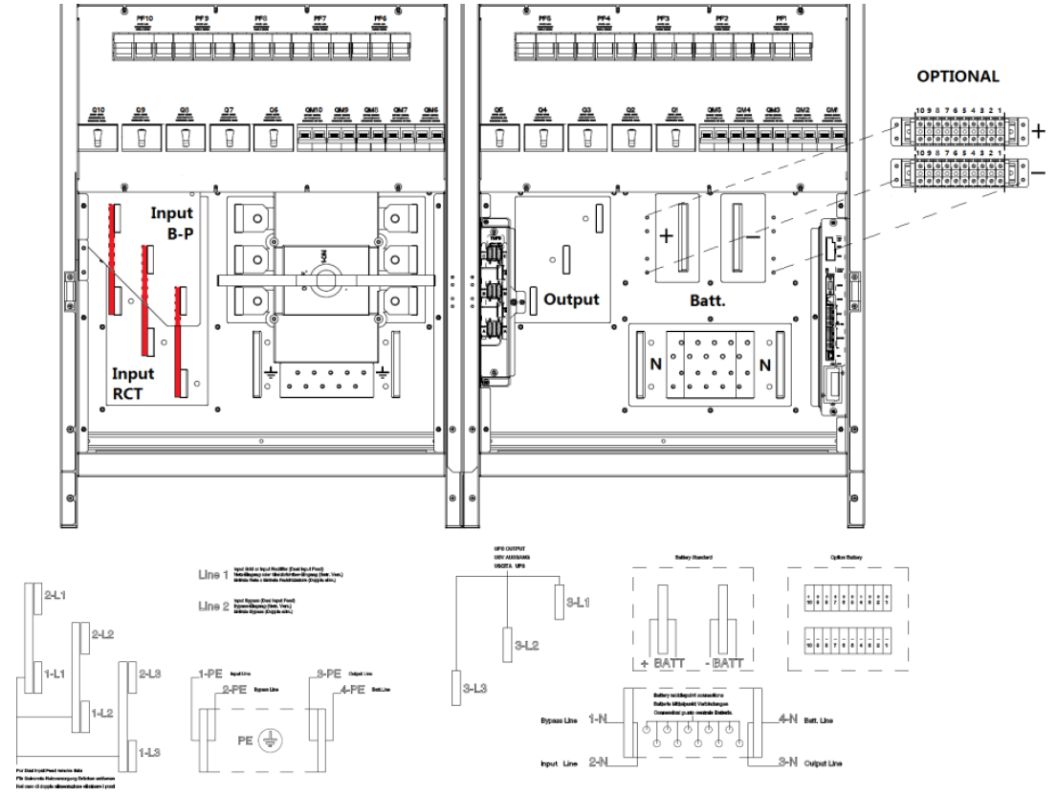 PE	Подключение заземления к общей шине1/2/3/4/5/6/7/8/9/10 (+)	Положительный полюс  для  модулей 1/2/3/4/5/6/7/8/9/101/2/3/4/5/6/7/8/9/10 (-)	Отрицательный полюс  для модулей 1/2/3/4/5/6/7/8/9/10Нейтраль батарей	Подключена к общей шине нейтрали (N)1L1	Вход выпрямителя L12L1	Вход байпаса L11L2	Вход выпрямителя L22L2	Вход байпаса L21L3	Вход выпрямителя L32L3	Вход байпаса L3Нейтраль входа выпрямителя и байпаса	Подключена к общей шине нейтралиВыход		3L3	Выход L33L2	Выход L23L1	Выход L1Нейтраль выхода	Подключена к общей шине нейтрали (N)PE	Подключена к общей шине заземленияЭлектрическое подключение CAB-CP600T-E-L0  Электрическое подключение	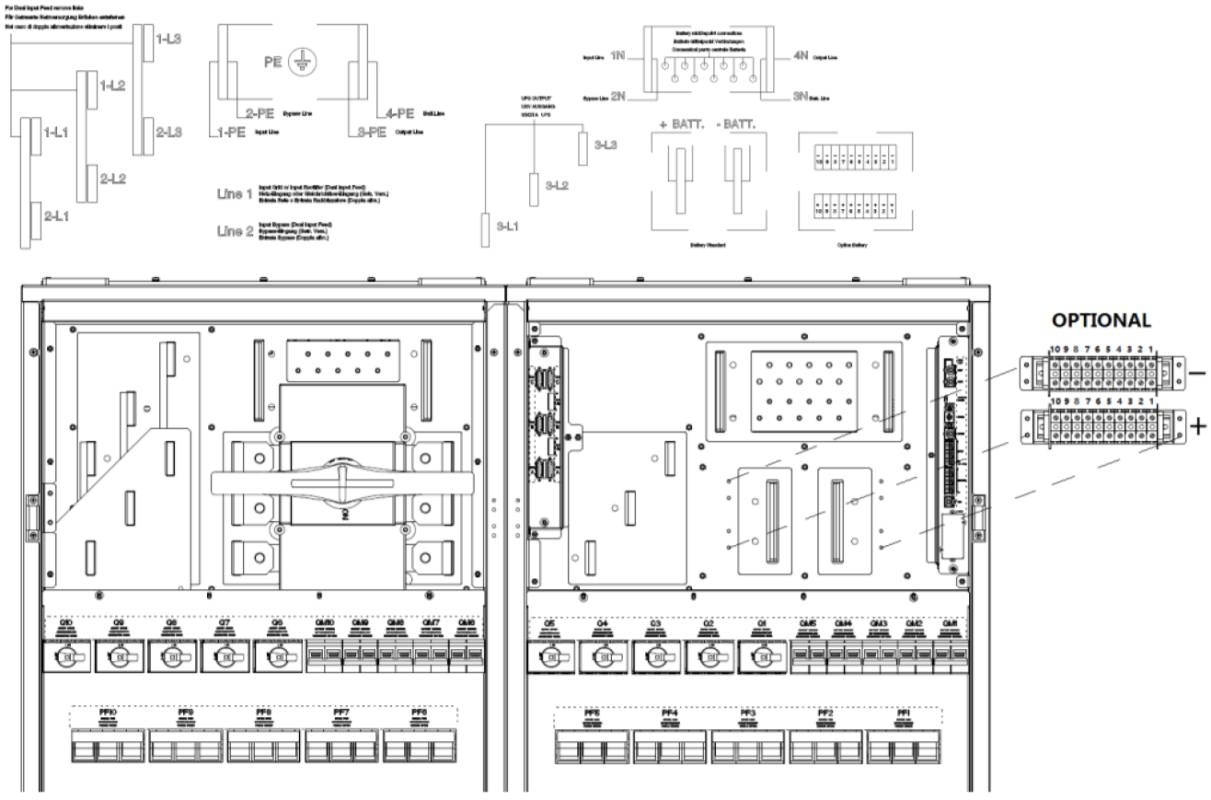 PE	Подключение заземления к общей шине1/2/3/4/5/6/7/8/9/10 (+)	Положительный полюс  для  модулей 1/2/3/4/5/6/7/8/9/101/2/3/4/5/6/7/8/9/10 (-)	Отрицательный полюс  для модулей 1/2/3/4/5/6/7/8/9/10Нейтраль батарей	Подключена к общей шине нейтрали (N)1L1	Вход выпрямителя L12L1	Вход байпаса L11L2	Вход выпрямителя L22L2	Вход байпаса L21L3	Вход выпрямителя L32L3	Вход байпаса L3Нейтраль входа выпрямителя и байпаса	Подключена к общей шине нейтралиВыход		3L3	Выход L33L2	Выход L23L1	Выход L1Нейтраль выхода	Подключена к общей шине нейтрали (N)PE	Подключена к общей шине заземленияЭлектрическое подключение CAB-UR025-E-C0  Электрическое подключение	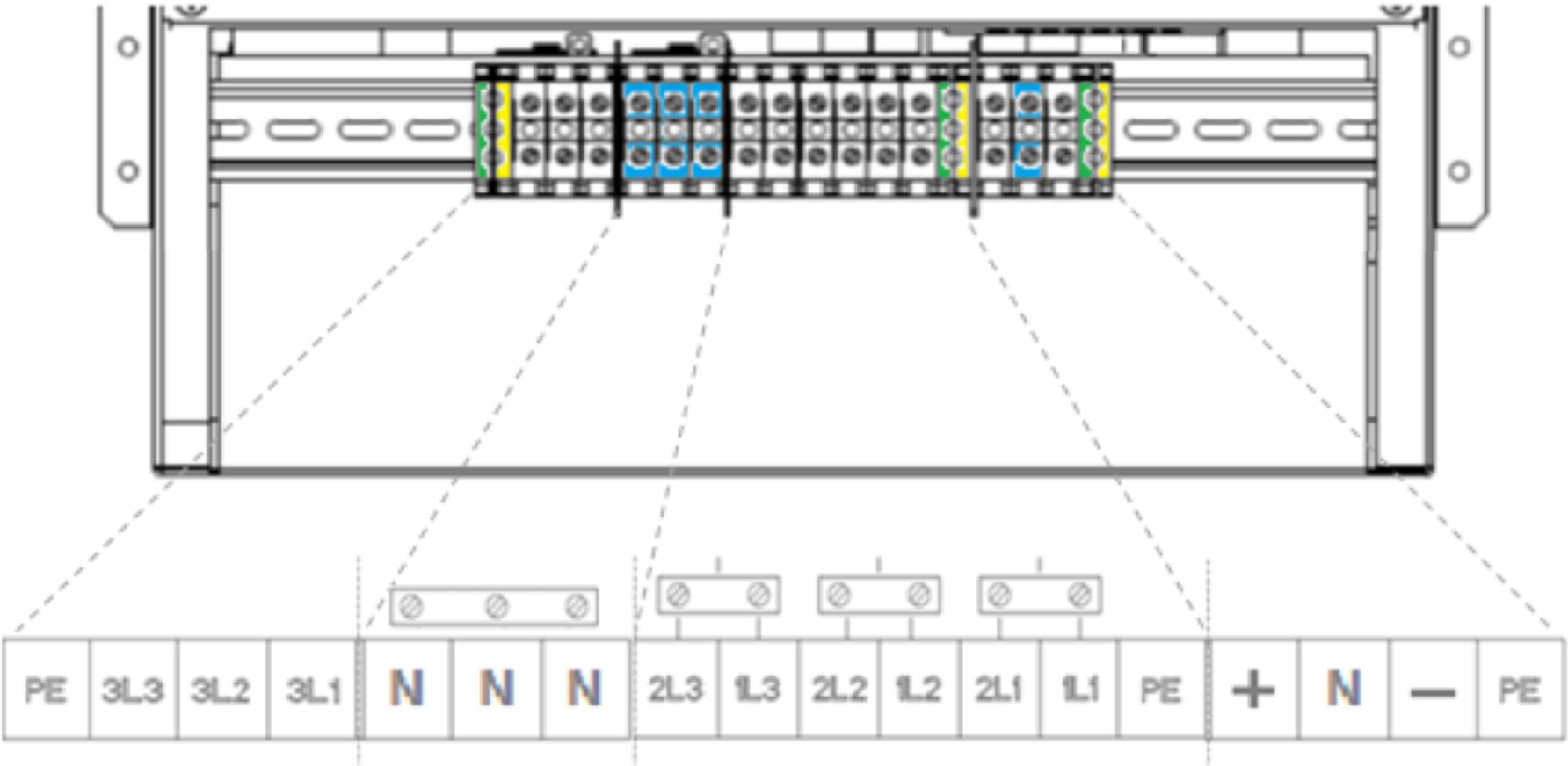 PE	Подключение заземления к общей шине3L3	Выход L33L2	Выход L23L1	Выход L1N / N / N	Подключена к общей шине нейтрали (N)2L3	Вход байпаса L31L3	Вход выпрямителя L32L2	Вход байпаса L21L2	Вход выпрямителя L22L1	Вход байпаса L11L1	Вход выпрямителя L1PE	Подключение к шине заземления(+)	Положительный полюс для модулей 2/1N	Центральная точка (Подключена к общей нейтрали)(-)	Отрицательный полюс для модулей 2/1PE	Выходное заземлениеЭлектрическое подключение CAB-UR050-E-C0Для организации двойного входа необходимо снять перемычки между контактами 1L1 и 2L1, 1L2 и 2L2, 1L3 и 2L3.Для раздельных батарей нужно убрать перемычки между соединениями 1/2 (+) и соединениями 1/2 (-) Электрическое подключение	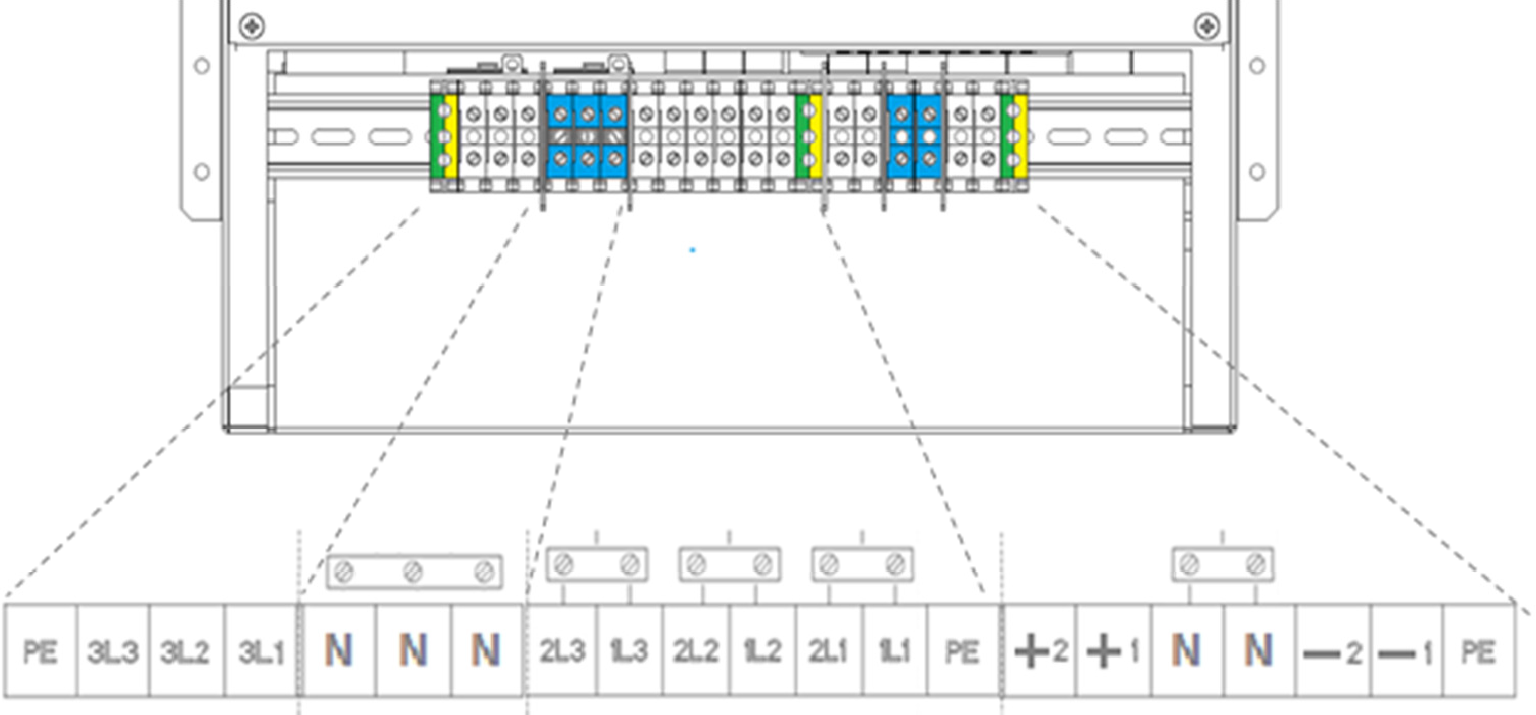 PE	Подключение заземления к общей шине3L3	Выход L33L2	Выход L23L1	Выход L1N / N / N	Выход / Байпас / Выпрямитель подключены2L3	Вход байпаса L31L3	Вход выпрямителя L32L2	Вход байпаса L21L2	Вход выпрямителя L22L1	Вход байпаса L11L1	Вход выпрямителя L1PE	Подключение к шине заземления Батарея		 2/1 (+)	Положительный полюс для модулей 2/1N / N	Центральная точка (Подключена к общей нейтрали)2/1 (-)	Отрицательный полюс для модулей 2/1PE	Выходное заземлениеЭлектрическое подключение CAB-UR100-E-C1На входных и выходных линиях для проводников сечением 50 мм2 без наконечника используются винтовые клеммы.Для организации двойного входа необходимо снять перемычки между контактами 1L1 и 2L1, 1L2 и 2L2, 1L3 и 2L3.Для раздельных батарей нужно убрать перемычки между соединениями 1/2/3/4 (+) и соединениями 1/2/3/4 (-)  Электрическое подключение	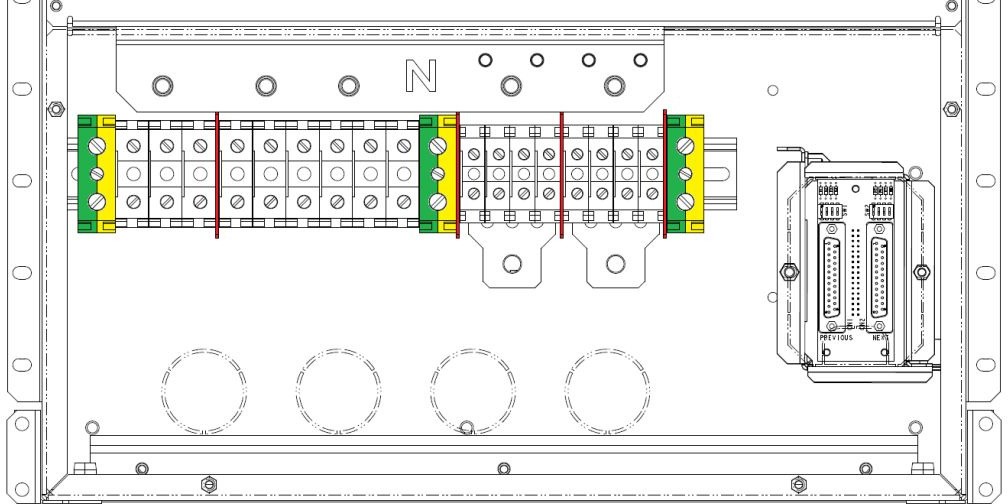 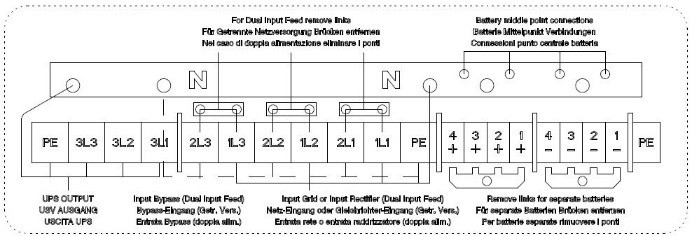 PE	Подключение заземления к общей шине3L3	Выход L33L2	Выход L23L1	Выход L1Нейтраль выхода	Подключена к общей шине нейтрали (N)2L3	Вход байпаса L31L3	Вход выпрямителя L32L2	Вход байпаса L21L2	Вход выпрямителя L22L1	Вход байпаса L11L1	Вход выпрямителя L1Вход нейтрали выпрямителя и байпасаПодключение к общей шине нейтрали4/3/2/1 (+)	Положительный полюс для модулей 4/3/2/14/3/2/1 (-)	Отрицательный полюс для модулей 4/3/2/1Нейтраль батареи	Подключена к общей шине нейтрали (N)PE	Выходное заземление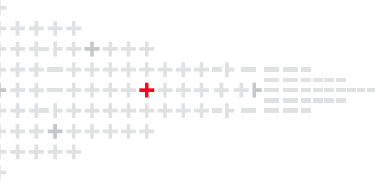 Centiel SA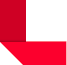 Continuous Power AvailabilityVia alla Stampa 5ACH6965 Lugano, Switzerland (Лугано – Швейцария)+41 91 210 36 83write@centiel.com www.centiel.com©2016 Centiel SA. Все права защищены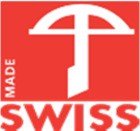 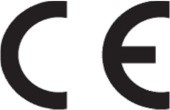 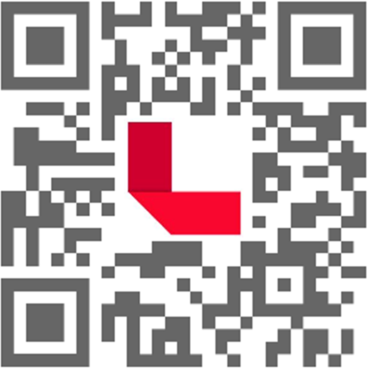 МодулиIM10, IM20, IM25, IM50, IM60СтойкиCAB-CP050-I240-A0, CAB-CP050-I080-A1, CAB-CP100-I320-B0,CAB-CP100-E-A1, CAB-CP150-E-A0, CAB-CP251-E-B0, CAB-CP250-E-B0,CAB-CP300-E-B0, CAB-CP300T-E-B0, CAB-CP600-E-L0, CAB-CP600T-E-L0УниверсальныеСтойкиCAB-UR025-E-C0, CAB-UR050-E-C0, CAB-UR100-E-C1МодельCAB-CP050-I240-A0CAB-CP100-I320-B0CAB-CP150-E-A0CAB-CP251-E-B0Макс.мощность50 кВА/кВт100 кВА/кВт150 кВА/кВт250 кВА/кВтМодульIM10/IM20/IM25IM10/IM20/IM25IM10/IM20/IM25IM10/IM20/IM25Внутренние батареи240x7/8/9 Ач320x/7/8/9 Ач--МодельCAB-CP050-I080-A1CAB-CP100-E-A1CAB-UR50-E-C0CAB-UR50-E-C0CAB-UR100-E-C1Макс.мощность50 кВА/кВт100 кВА/кВт25 кВА/кВт50 кВА/кВт100 кВА/кВтМодульIM10/IM20/IM25IM10/IM20/IM25IM10/IM20/IM25IM10/IM20/IM25IM10/IM20/IM25Внутренние батареи80x7/8/9 Ач----МодельCAB-CP250-E-B0CAB-CP300-E-B0CAB-CP300T-E-B0CAB-CP600-E-L0Макс.мощность250 кВА/кВт300 кВА/кВт300 кВА/кВт600 кВА/кВтМодульIM50/IM60IM50/IM60IM50/IM60IM50/IM60Внутренние батареи----Независимое интеллектуальное зарядное устройствоНезависимое интеллектуальное зарядное устройствоТок зарядки батарей 20 AТок зарядки батарей 40 AБезопасная проверка батарей (нет необходимости отключения от электросети во время теста батарейБезопасная проверка батарей (нет необходимости отключения от электросети во время теста батарейЧисло батарей: 10 кВт: 20-50 
                     20/25 кВт: 30-50Число батарей: 50/60 кВт: 30-50Защита от обратного тока в модуле (стандарт)Защита от обратного тока в модуле (стандарт)Снижает стоимость системыСнижает стоимость системыПовышает безопасность обслуживающего персоналаПовышает безопасность обслуживающего персоналаКПД 97%  в VFI/ 99.4%  в режиме EcoКПД 97%  в VFI/ 99.4%  в режиме EcoСнижает совокупную стоимость владения (TCO). Снижает стоимость потребляемой энергии и стоимость системы охлажденияСнижает совокупную стоимость владения (TCO). Снижает стоимость потребляемой энергии и стоимость системы охлажденияСнижает плату за каждый кВт-чСнижает плату за каждый кВт-чСрок службы конденсаторов DC ≥ 10 летКонденсаторы АС «Plug-and-play»Срок службы конденсаторов DC ≥ 10 летКонденсаторы АС «Plug-and-play»Снижает совокупную стоимость владения (TCO). Снижает совокупную стоимость владения (TCO). Упрощает обслуживаниеУпрощает обслуживаниеСнижает расходы на запасные частиСнижает расходы на запасные частиОграниченный сглаженный пусковой токОграниченный сглаженный пусковой токНет необходимости в излишне мощном генераторе и компонентах для его подключения  Нет необходимости в излишне мощном генераторе и компонентах для его подключения Снижает стоимость системыСнижает стоимость системыИзбыточная многопроцессорная схема управленияИзбыточная многопроцессорная схема управленияПовышает готовностьПовышает готовностьПользовательский Интерфейс с 3-дюймовым графическим ЖК-дисплеемПользовательский Интерфейс с 3-дюймовым графическим ЖК-дисплеемУпрощает  конфигурирование системы и диагностикуУпрощает  конфигурирование системы и диагностикуУвеличивает информативностьУвеличивает информативностьВентиляция с активным контролемВентиляция с активным контролемКонтроль случайных отказовКонтроль случайных отказовЗамена только при необходимости. Снижение общих затрат (TCO)Замена только при необходимости. Снижение общих затрат (TCO)Параллельная шина для модулей 10/20/25 кВтТрёхуровневая параллельная шина (только для CAB-CP300-E-B0)Обеспечивает коммуникацию между параллельно подключёнными стойками Три независимых коммуникационных узла  Три независимые коммуникационные линииНЕТ ТОЧКИ, СПОСОБНОЙ  ВЫЗВАТЬ ОТКАЗ  СИСТЕМЫМодельCAB-CP050-I080-A1CAB-CP100-E-A1CAB-UR025-E-C0CAB-UR050-E-C0CAB-UR100-E-C1МодельCAB-CP050-I240-A0CAB-CP100-I320-B0CAB-CP150-E-A0CAB-CP251-E-B0МодельCAB-CP250-E-B0CAB-CP300(T)-E-B0CAB-CP600(T)-E-L0Макс. число модулей5510Тип модулейIM50IM50/60IM50/60Макс.мощность кВА/кВт250/250300/300600/600Внутренние батареи***---Размеры
 (Ш x В x Г)мм730x1’982x845730x1’982x 8451462x1’982x 845Вес пустой стойки*209 кг209 кг418 кгВес стойки **485 кг485 кг970 кгЦветRAL 7024 графитово-серыйRAL 7024 графитово-серый*без  батарей, без модулей**без батарей, с модулями*** 7/8/9 Ач*без  батарей, без модулей**без батарей, с модулями*** 7/8/9 Ач*без  батарей, без модулей**без батарей, с модулями*** 7/8/9 Ач*без  батарей, без модулей**без батарей, с модулями*** 7/8/9 АчМодельIM10IM20IM25IM50IM60Макс. мощность (кВт)1020255060Выходной коэффициент мощности11111Число блоков батарейот 20 до 50от 30 до 50от 40 до 50от 30 до 50от 40 до 50Ток зарядки батарей20 A20 A20 A40 A40 AВес [кг]25272755.255.2Высота в монтажныхединицах3 U3 U3 U4.5 U4.5 UРазмеры(ШxВxГ)442 x 132 x603442 x 132 x603442 x 132 x 603660 x 197 x 800660 x 197 x800ЧертёжМодельX2 (мм)Z2 (мм)X3 (мм)Z3 (мм)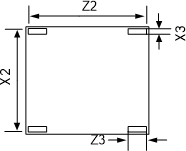 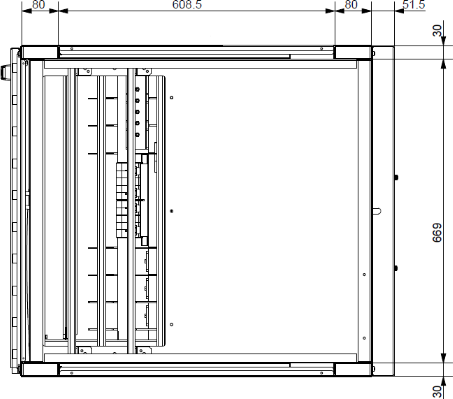 CAB-CP050-I240-A05107703080CAB-CP050-I080-A15107703080CAB-CP150-E-A05107703080CAB-CP100-E-A15107703080CAB-CP100-I320-B07307703080CAB-CP251-E-B0 CAB-CP250-E-B07307703080CAB-CP300-E-B0 CAB-CP300T-E-B07307703080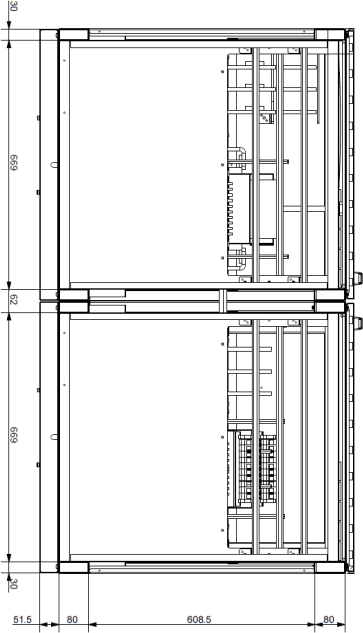 CAB-CP600-E-B0 CAB-CP600T-E-B014607703080С зарядкой батарей11.0422.0827.2554.5064.84Без зарядки батарей10.3420.6825.8551.7062.04При макс.токе заряда батарей16.0032.0039.5079.0094.00Без заряда батарей14.9929.9737.474.9389.924.2.3	Входные характеристики байпасаIM10	IM20IM25IM50	IM60КонструкцияТипСтатический (электронный) байпас, 3 модуля 	встречно-параллельных  тиристоров	Децентрализованный (байпас в каждом модуле)Номинальное напряжение [В]380/400/415Номинальная частота [Гц]50 / 60IM10IM10IM20IM20IM25IM25IM50IM50IM60IM60Количество батарейКоличество батарейКоличество батарейКоличество батарей36-5036-5036-5036-5044-5044-5036-5036-5044-5044-50Зависимость выходной мощности от числа аккумуляторных батарейЗависимость выходной мощности от числа аккумуляторных батарейЗависимость выходной мощности от числа аккумуляторных батарейЗависимость выходной мощности от числа аккумуляторных батарейЗависимость выходной мощности от числа аккумуляторных батарейЗависимость выходной мощности от числа аккумуляторных батарейЗависимость выходной мощности от числа аккумуляторных батарейЗависимость выходной мощности от числа аккумуляторных батарейЗависимость выходной мощности от числа аккумуляторных батарейЗависимость выходной мощности от числа аккумуляторных батарейЗависимость выходной мощности от числа аккумуляторных батарейЗависимость выходной мощности от числа аккумуляторных батарейЗависимость выходной мощности от числа аккумуляторных батарейЗависимость выходной мощности от числа аккумуляторных батарейБатареи (12В)20222426283032343638404244IM10 [кВт]77.37.67.98.38.79.19.61010101010IM20 [кВт]1718192020202020IM25 [кВт]21.222.523.725IM50 [кВт]47495050505050IM60 [кВт] 51545760Расчетное время автономной работы ИБП для мощности 10 кВт:Расчетное время автономной работы ИБП для мощности 10 кВт:Расчетное время автономной работы ИБП для мощности 10 кВт:Расчетное время автономной работы ИБП для мощности 10 кВт:Время автономной работы (мин)Число линеекЧисло блоков батарей в линейкеТип батареи71407.2 Ач101507.2 Ач131509 Ач212409 Ач302509 Ач373409 Ач5815028 Ач11024028 АчРасчетное время автономной работы ИБП для мощности 20 кВт:Расчетное время автономной работы ИБП для мощности 20 кВт:Расчетное время автономной работы ИБП для мощности 20 кВт:Расчетное время автономной работы ИБП для мощности 20 кВт:Время автономной работы (мин)Число линеекЧисло блоков батарей в линейкеТип батареи72407.2 Ач102409 Ач152509 Ач193409 Ач2214028 Ач2815028 Ач5524028 Ач6024228 Ач9034428 АчРасчетное время автономной работы ИБП для мощности 50 кВт:Расчетное время автономной работы ИБП для мощности 50 кВт:Расчетное время автономной работы ИБП для мощности 50 кВт:Расчетное время автономной работы ИБП для мощности 50 кВт:Расчетное время автономной работы ИБП для мощности 50 кВт:Расчетное время автономной работы ИБП для мощности 50 кВт:Время автономной	Число линеекЧисло блоков батарейЧисло блоков батарейЧисло блоков батарейТип батареиТип батареиработы (мин)в линейкев линейкев линейке12	240404028 Ач28 Ач16	250505028 Ач28 Ач20	340404028 Ач28 Ач30	350505028 Ач28 Ач35	440404028 Ач28 Ач43	450505028 Ач28 Ач4.2.5	Выходные характеристикиIM10	IM20	IM25IM10	IM20	IM25IM10	IM20	IM25IM50	IM60IM50	IM60Мост инвертора	Трехфазный инвертор на IGBTВыходная мощность для нагрузки с cosϕ=1Мост инвертора	Трехфазный инвертор на IGBTВыходная мощность для нагрузки с cosϕ=1Мост инвертора	Трехфазный инвертор на IGBTВыходная мощность для нагрузки с cosϕ=1Мост инвертора	Трехфазный инвертор на IGBTВыходная мощность для нагрузки с cosϕ=1Мост инвертора	Трехфазный инвертор на IGBTВыходная мощность для нагрузки с cosϕ=1Мост инвертора	Трехфазный инвертор на IGBTВыходная мощность для нагрузки с cosϕ=1(кВт)	10(кВт)	1020255060Выходной ток при 400/230 В [A]	14.5Выходной ток при 400/230 В [A]	14.529367287IM10IM20IM25IM50IM60Потребление энергии при 0% нагрузке (модуль в режиме инвертора)93 Вт118 Вт118 Вт145 Вт145 ВтПотребление энергии при 0% нагрузке (модуль в режиме байпаса)37.7 Вт44.6 Вт44.6 Вт68.4 Вт68.4 ВтМодуль без нагрузки (только питание модуля)10.2 Вт10.2 Вт10.2 Вт16.5 Вт16.5 ВтКПД в режиме on-line (точность ±0.5%)нагрузка 25% cosϕ 196.2%96.4%96.0%нагрузка 50% cosϕ 196.8%96.8%96.6%нагрузка 50% cosϕ 197%97%96.9%нагрузка 75% cosϕ 196.8%96.7%96.7%нагрузка 100% cosϕ 196.4%96.5%96.4%Cosϕ 0.8Обычно те же значения, что и для нагрузки cosϕ 1Обычно те же значения, что и для нагрузки cosϕ 1Обычно те же значения, что и для нагрузки cosϕ 1Нелинейная нагрузка (IEC/EN 62040-3)Обычно меньше на 1%, чем для нагрузки cosϕ 1Обычно меньше на 1%, чем для нагрузки cosϕ 1Обычно меньше на 1%, чем для нагрузки cosϕ 1Работа в режиме Eco99.4%99.4%99.4%Уровень шума при 100% нагрузки<39 дБА<46 дБА<65 дБАОкружающая средаРабочая температура0 – 40°CРекомендуемая рабочая температура для ИБП с внутренними батареями20 – 25°CОтносительная влажность воздуха95% без конденсации95% без конденсации95% без конденсацииТемпература хранения без батарей-25 – 70°CТемпература хранения с батареями (герметичные кислотные батареи)-15 – 40°CВремя хранения батарей (герметичные кислотные батареи)6 месяцевРабочая высота над уровнем моря≤ 1000мСнижение мощности для высоты от 1000м до 2000 м над уровнем моря  1% на каждые 100 м1% на каждые 100 м1% на каждые 100 мДоступПодключение силовых кабелейспереди / снизуспереди / снизуспереди / снизуПодключение кабелей связиспереди / снизуспереди / снизуспереди / снизуОбслуживаниеПолный доступ спередиПолный доступ спередиПолный доступ спереди4.2.7 СтандартыIM10IM20	IM50БезопасностьEN 60950-1 / EN 62040-1ЭМСEN 62040-2IM10IM10IM20IM20IM25IM25IM50IM50IM60IM60cosφcosφкВткВАкВткВАкВткВАкВткВАкВткВАЕмкостная0.858.510172021.32542.5505160Емкостная0.90910182022.52545505460Емкостная0.959.81019.72024.62549.35059.160110102020252550506060Индуктивная0.9510102020252550506060Индуктивная0.9010102020252550506060Индуктивная0.8510102020252550506060Индуктивная0.809.81019.62024.52548.3505860Функция LEDЦветСостояниеОписаниеMains (Сеть)ЗелёныйНе горитСеть Выпрямителя отсутствует или параметры сети вне допустимых границMains (Сеть)ЗелёныйГоритСеть Выпрямителя в нормальном состоянии (в пределах нормы)Battery (Батареи)ЗелёныйНе горитБатареи не подключеныBattery (Батареи)ЗелёныйГоритБатареи подключеныBattery (Батареи)ЗелёныйМигаетПосле предупреждения «BattLow_3Min», батареи разряженыBypass (Байпас)ЗелёныйНе горитСеть Байпаса отсутствует или параметры сети вне допустимых границBypass (Байпас)ЗелёныйГоритСеть Байпаса в нормальном состоянии (в пределах нормы)Alarm (Авария)КрасныйНе горитОтсутствуют ошибкиAlarm (Авария)КрасныйМигаетПрисутствует ошибка (авария)Alarm (Авария)КрасныйГоритСигнал тревоги (аварии) активен, но звуковой сигнал отключенФункцияОбозначениеВвод/ выводРазъемPC0110Датчик температуры батарейPT100INКлеммный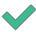 Источник питания 12 В (200 мА)12VOUTКлеммныйАварийное отключениеEPOINКлеммныйРабота генератора входGEN OPINКлеммныйПрограммируемый контакт входCUST IN1INКлеммныйСлот для опциональной картыSNMPI/OСлотEthernet (не задействован)I/ORJ45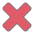 Канал RS232RS232I/ODB9AUX_IN1 (внешний байпас)AUX1INКлеммныйAUX_IN2 (внешний выключатель выхода)AUX2INКлеммныйБлютуз (Bluetooth)BTLEI/OКанал RS485DISPLAYI/ORJ45MultidropMdropI/ORJ45Терминатор шины (согласующее R) (RS485)Rclose(RS485)INDip SWКонфигурация ведущий/ведомыйM/SlaveINDip SW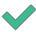 Программируемый контакт выходRL1OUTКлеммныйПрограммируемый контакт выходRL2OUTКлеммныйПрограммируемый контакт выходRL3OUTКлеммныйПрограммируемый контакт выходRL4OUTКлеммныйПрограммируемый контакт выходRL5OUTКлеммныйКод заказа CS141 Basic – 00-00015CS141 BDG не поддерживает датчики окружающей среды и внешние датчики.Стойка ИБПВходной выпрямительВходной байпасВыходНейтральОбщие батареиЗаземление (PE)CAB-CP050- I240-A0 
CAB-CP050-I080-A1 (рычаг, не требующий инструментов)3x16 мм2 без наконечника3x16 мм2 без наконечника3x16 мм2 без наконечника3x16 мм2 без наконечникаТолько внутреннее соединение с CB батарей3x16 мм2 без наконечникаCAB-CP100- I320-B03x50 мм2 без наконечника3x50 мм2 без наконечника3x50 мм2 без наконечника3x50 мм2 без наконечникаТолько внутреннее соединение с CB батарей3x50 мм2 без наконечникаCAB-CP100-E-A1
Клеммный контакт (CT) Болтовой контакт (BT)3x50 мм2 без наконечника3x50 мм2 без наконечника3x50 мм2 без наконечника5xM82xM83x50 мм2 без наконечникаCAB-CP150-E-A0 (125кВт)3x70 мм2 без наконечника3x70 мм2 без наконечника3x70 мм2 без наконечника5xM82x(2xM8)3x70 мм2 без наконечникаCAB-CP251-E- B03xM103xM103xM105xM102x(3xM10)4xM10CAB-CP250-E- B03xM103xM103xM105xM102x(2xM10)4xM10CAB-CP300(T)-E- B03xM103xM103xM103xM102x(2xM10)3xM10CAB-CP600(T)-E- L09xM129xM129xM129xM122x(2xM10)8xM12Стойка ИБПВходной выпрямительВходной байпасВыходНейтральРаздельные батареиЗаземление (PE)CAB-CP050- I240-A0 
CAB-CP050-I080-A1 (рычаг, не требующий инструментов)3x16 мм2 без наконечника3x16 мм2 без наконечника3x16 мм2 без наконечника3x16 мм2 без наконечникаУбрать внутреннюю перемычку на CB батарей3x16 мм2 без наконечникаCAB-CP100- I320-B03x50 мм2 без наконечника3x50 мм2 без наконечника3x50 мм2 без наконечника3x50 мм2 без наконечникаТолько внутреннее соединение с CB батарей3x50 мм2 без наконечникаCAB-CP100-E-A13x50 мм2 без наконечника3x50 мм2 без наконечника3x50 мм2 без наконечника5xM8 + 6xM62x(4x10мм2)3x50 мм2 без наконечникаCAB-CP150-E-A0 (125кВт)3x70 мм2 без наконечника3x70 мм2 без наконечника3x70 мм2 без наконечника5xM8 + 6xM62x(6x10мм2)3x70 мм2 без наконечникаCAB-CP251-E- B03xM103xM103xM105xM10+10xM52x(10x10мм2)4xM10CAB-CP250-E- B03xM103xM103xM103xM10+5xM52x(5x50мм2)3xM10CAB-CP300(T)-E- B03xM103xM103xM103xM10+5xM52x(5x50мм2)3xM10CAB-CP600(T)-E- L09xM129xM129xM129xM122x(10x50мм2)8xM12Стойка ИБПВходной выпрямительВходной байпасВыходНейтральОбщие батареиЗаземление (PE)CAB-UR025-E-C03x10 мм23x10 мм23x10 мм23x10 мм2нет данных3x10 мм2CAB-UR050-E-C03x16 мм23x16 мм23x16 мм23x16 мм22x(3x16 мм2)3x16 мм2CAB-UR100-E-C13x50 мм2 без наконечника3x50 мм2 без наконечника3x50 мм2 без наконечника4xM8M83x50 мм2 без наконечникаСтойка ИБПВходной выпрямительВходной байпасВыходНейтральРаздельные батареиЗаземление (PE)CAB-UR025-E-C03x10 мм23x10 мм23x10 мм23x10 мм23x10 мм23x10 мм2CAB-UR050-E-C03x16 мм23x16 мм23x16 мм23x16 мм22x(3x16 мм2)3x16 мм2CAB-UR100-E-C13x50 мм2 без наконечника3x50 мм2 без наконечника3x50 мм2 без наконечника3xM8+4xM54x(2x16 мм2)3x50 мм2 без наконечникаПитаниеОписаниеCAB-CP050-I240-A0CAB-CP050-I080-A1CAB-CP100-I3200-B0Напряжение на входе 3x230/400ВМаксимальный ток на входе с зарядом батарейВходные предохранители 3 x gl-gG или CBКабели на входе (мм²) (VDE0298)79А80А5 x 16158А160А5 x 50Напряжение на выходе 3x230/400ВНоминальный выходной ток (А)Кабели на выходе (мм²) (VDE0298)72.55 x 161455 x 50БатареиМаксимальный ток батарей для общей батареи(А, при мин.напряжении с 40 батареями)Предохранители для общей батареи PV (1000В пост.) или CBКабели для общей батареи (мм²)Кабели батарей, раздельные батареи (50 A при мин.напряжении с 40 батареями)-
нет данных
нет данныхнет данных-
нет данных
нет данныхнет данныхПитаниеОписаниеCAB-CP100-E-A1CAB-CP150-E-A0Напряжение на входе 3x230/400ВМаксимальный ток на входе с зарядом батарейВходные предохранители 3 x gl-gG или CBКабели на входе (мм²) (VDE0298)158А160А5 x 50198А200А5 x 70Напряжение на выходе 3x230/400ВНоминальный выходной ток (А)Кабели на выходе (мм²) (VDE0298)1455 x 501815 x 70БатареиМаксимальный ток батарей для общей батареи(А, при мин.напряжении с 40 батареями)250312ПитаниеОписаниеCAB-UR025-E-C0CAB-UR050-E-C0CAB-UR100-E-C1Напряжение на входе 3x230/400ВМаксимальный ток на входе с зарядом батарейВходные предохранители 3 x gl-gG или CBКабели на входе (мм²) (VDE0298)39.5А40А5 x 679А80А5 x 16158А160А5 x 50Напряжение на выходе 3x230/400ВНоминальный выходной ток (А)Кабели на выходе (мм²) (VDE0298)365 x 672.55 x 161455 x 50БатареиМаксимальный ток батарей для общей батареи(А, при мин.напряжении с 40 батареями)Предохранители для общей батареи PV (1000В пост.) или CBКабели для общей батареи (мм²)Кабели батарей, раздельные батареи (50 A при мин.напряжении с 40 батареями)-
нет данных
нет данныхнет данных-
нет данных
нет данныхнет данных-
нет данных
нет данныхнет данныхПитаниеОписаниеCAB-CP251-E-B0CAB-CP250-E-B0Напряжение на входе 3x230/400ВМаксимальный ток на входе с зарядом батарейВходные предохранители 3 x gl-gG или CBКабели на входе (мм²) (VDE0298)396А400А5x240 или 2x(5x95)392А400А5x240 или 2x(5x95)Напряжение на выходе 3x230/400ВНоминальный выходной ток (А)Кабели на выходе (мм²) (VDE0298)3625x240 или 2x(5x95)3625x240 или 2x(5x95)БатареиМаксимальный ток батарей для общей батареи(А, при мин.напряжении с 40 батареями)Предохранители для общей батареи PV (1000В пост.) или CBКабели для общей батареи (мм²)Кабели батарей, раздельные батареи (50 A при мин.напряжении с 40 батареями)625
630
2x(3x185) или 3x(3x95)10x(3x10)625
630
2x(3x185) или 3x(3x95)5x(3x50)ПитаниеОписаниеCAB-CP300(T)-E-B0CAB-CP600(T)-E-L0Напряжение на входе 3x230/400ВМаксимальный ток на входе с зарядом батарейВходные предохранители 3 x gl-gG или CBКабели на входе (мм²) (VDE0298)470А500А5x300 или 2x(5x120)940А1000А3x(5x240)Напряжение на выходе 3x230/400ВНоминальный выходной ток (А)Кабели на выходе (мм²) (VDE0298)4355x300 или 2x(5x120)8703x(5x240)БатареиМаксимальный ток батарей для общей батареи(А, при мин.напряжении с 40 батареями)Предохранители для общей батареи PV (1000В пост.) или CBКабели для общей батареи (мм²)Кабели батарей, раздельные батареи (50 A при мин.напряжении с 40 батареями)750
800
2x(3x240) или 3x(3x120)5x(3x50)1500
1500
4x(3x240)10x(3x50)CAB-CP050-I240-A0 / CAB-CP100-I320-B0CAB-CP150-E-A0 / CAB-CP250-E-B0/CAB-CP300(T)-E-B0 / CAB-CP600(T)-E-L0CAB-UR025-E-C0CAB-UR050-E-C0CAB-UR100-E-C1ПитаниеОписаниеCAB-UR025-E-C0CAB-UR050-E-C0CAB-UR100-E-C1Напряжение на входе выпрямителя 3x230/400ВМаксимальный ток на входе с зарядом батарейВходные предохранители 3 x gl-gG или CBКабели на входе (мм²) (VDE0298)39.5А40А5 x 679А80А5 x 16158А160А5 x 50Напряжение на входе байпаса 3x230/400ВВходные предохранители 3 x gl-gG или CBКабели на входе (мм²) (VDE0298)40А5 x 680A5 x 16160A5 x 50Напряжение на выходе 3x230/400ВНоминальный выходной ток (А)Кабели на выходе (мм²) (VDE0298)365 x 672.55 x 161455 x 50БатареиМаксимальный ток батарей для общей батареи(А, при мин.напряжении с 40 батареями)Предохранители для общей батареи PV (1000В пост.) или CBКабели для общей батареи (мм²)Кабели батарей, раздельные батареи (50 A при мин.напряжении с 40 батареями)-
нет данных
нет данныхнет данных-
нет данных
нет данныхнет данных-
нет данных
нет данныхнет данныхПитаниеОписаниеCAB-CP050-I240-A0CAB-CP050-I080-A1CAB-CP100-I3200-B0Напряжение на входе выпрямителя 3x230/400ВМаксимальный ток на входе с зарядом батарейВходные предохранители 3 x gl-gG или CBКабели на входе (мм²) (VDE0298)79А80А5 x 16158А160А5 x 50Напряжение на входе байпаса 3x230/400ВВходные предохранители 3 x gl-gG или CBКабели на входе (мм²) (VDE0298)80A5 x 16160A5 x 50Напряжение на выходе 3x230/400ВНоминальный выходной ток (А)Кабели на выходе (мм²) (VDE0298)72.55 x 161455 x 50БатареиМаксимальный ток батарей для общей батареи(А, при мин.напряжении с 40 батареями)Предохранители для общей батареи PV (1000В пост.) или CBКабели для общей батареи (мм²)Кабели батарей, раздельные батареи (50 A при мин.напряжении с 40 батареями)-
нет данных
нет данныхнет данных-
нет данных
нет данныхнет данныхПитаниеОписаниеCAB-CP100-E-A1CAB-CP150-E-A0Напряжение на входе выпрямителя 3x230/400ВМаксимальный ток на входе с зарядом батарейВходные предохранители 3 x gl-gG или CBКабели на входе (мм²) (VDE0298)158А160А5 x 50198А200А5 x 70Напряжение на входе байпаса 3x230/400ВВходные предохранители 3 x gl-gG или CBКабели на входе (мм²) (VDE0298)160A5 x 50250A5 x 70Напряжение на выходе 3x230/400ВНоминальный выходной ток (А)Кабели на выходе (мм²) (VDE0298)1455 x 501815 x 70БатареиМаксимальный ток батарей для общей батареи(А, при мин.напряжении с 40 батареями)Предохранители для общей батареи PV (1000В пост.) или CBКабели для общей батареи (мм²)Кабели батарей, раздельные батареи (50 A при мин.напряжении с 40 батареями)250
250
3 x 1204 x (3 x 10)312
315
3 x 150 или 2 x (3 x 50)6 x (3 x 10)ПитаниеОписаниеCAB-CP251-E-B0CAB-CP250-E-B0Напряжение на входе выпрямителя 3x230/400ВМаксимальный ток на входе с зарядом батарейВходные предохранители 3 x gl-gG или CBКабели на входе (мм²) (VDE0298)396А400А5x240 или 2x(5x95)396А400А5x240 или 2x(5x95)Напряжение на входе байпаса 3x230/400ВВходные предохранители 3 x gl-gG или CBКабели на входе (мм²) (VDE0298)400A5x240 или 2x(5x95)400A5x240 или 2x(5x95)Напряжение на выходе 3x230/400ВНоминальный выходной ток (А)Кабели на выходе (мм²) (VDE0298)3605x240 или 2x(5x95)3605x240 или 2x(5x95)БатареиМаксимальный ток батарей для общей батареи(А, при мин.напряжении с 40 батареями)Предохранители для общей батареи PV (1000В пост.) или CBКабели для общей батареи (мм²)Кабели батарей, раздельные батареи (50 A при мин.напряжении с 40 батареями)625
630
2x(3x185) или 3x(3x95)10 x (3 x 10)625
630
2x(3x185) или 3x(3x95)5 x (3 x 35)ПитаниеОписаниеCAB-CP300(T)-E-B0CAB-CP600(T)-E-L0Напряжение на входе выпрямителя 3x230/400ВМаксимальный ток на входе с зарядом батарейВходные предохранители 3 x gl-gG или CBКабели на входе (мм²) (VDE0298)470А500А5x300 или 2x(5x120)940А1000А3x(5x240)Напряжение на входе байпаса 3x230/400ВВходные предохранители 3 x gl-gG или CBКабели на входе (мм²) (VDE0298)500A5x300 или 2x(5x120)1000A3x(5x240)Напряжение на выходе 3x230/400ВНоминальный выходной ток (А)Кабели на выходе (мм²) (VDE0298)4355x300 или 2x(5x120)8703x(5x240)БатареиМаксимальный ток батарей для общей батареи(А, при мин.напряжении с 40 батареями)Предохранители для общей батареи PV (1000В пост.) или CBКабели для общей батареи (мм²)Кабели батарей, раздельные батареи (50 A при мин.напряжении с 40 батареями)750
800
2x(3x240) или 3x(3x120)5 x (3 x 50)1500
1500
4x(3x240)10 x (3 x 50)CAB-CP050-I240-A0 / CAB-CP100-I320-B0CAB-CP150-E-A0 / CAB-CP250-E-B0/CAB-CP300(T)-E-B0 / CAB-CP600(T)-E-L0CAB-UR025-E-C0CAB-UR050-E-C0CAB-UR100-E-C1МаркировкаОписаниеМаркировкаОписаниеМаркировкаОписаниеМаркировкаОписаниеМаркировкаОписание